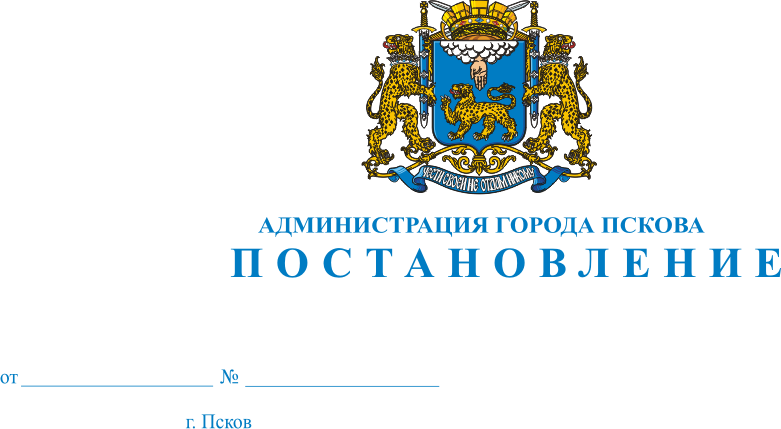 Об утверждении муниципальной программы «Содействие экономическому развитию, инвестиционной деятельности»В целях обеспечения прав граждан на жилище, комплексного решения проблемы улучшения социально-бытовых условий населения, в соответствии со ст.179 Бюджетного кодекса Российской Федерации, Постановлением Администрации города Пскова от 13.02.2014 № 232 «Об утверждении Порядка разработки, формирования, реализации и оценки эффективности муниципальных программ города Пскова», руководствуясь статьями 32, 34 Устава муниципального образования «Город Псков», Администрация города ПсковаПОСТАНОВЛЯЕТ:1. Утвердить муниципальную программу «Содействие экономическому развитию, инвестиционной деятельности» на 2015-2017 годы согласно Приложению к настоящему Постановлению.2. Объемы финансирования муниципальной программы «Содействие экономическому развитию, инвестиционной деятельности» определять ежегодно при формировании бюджета города Пскова на очередной финансовый год. 3. Признать утратившим силу Постановление Администрации города Пскова от  № 2296  ««Об утверждении муниципальной программы муниципального образования «Город Псков» «Содействие развитию малого и среднего предпринимательства города Пскова на 2013 - 2015 годы».4. Настоящее постановление вступает в силу с  года 5. Опубликовать настоящее Постановление в газете «Псковские Новости» и разместить на официальном сайте муниципального образования «Город Псков» в сети Интернет.6. Контроль за исполнением настоящего Постановления возложить на Первого заместителя Главы Администрации города Пскова А.А. Тимофеева. Глава Администрации города Пскова      	                                  И.В.КалашниковПриложение к ПостановлениюАдминистрации города Псковаот 18.09.2014г. №2314I. ПАСПОРТмуниципальной программы «Содействие экономическому развитию, инвестиционной деятельности»II. Характеристика текущего состояния сферы реализациимуниципальной программыЭкономическое положение города Пскова в сфере реализации муниципальной программы по итогам 2013 года характеризуется следующими макроэкономическими показателями.Объем работ, выполненных крупными и средними организациями по виду экономической деятельности «Строительство», составил 1610,9  млн. рублей, или 108 процентов к 2012 году в фактических ценах. Построено и введено в эксплуатацию 130 жилых домов общей площадью 79,5 тыс. кв. метров, что составило 72,3 процента от показателя 2012 года.Объем отгруженных товаров собственного производства, выполненных работ и услуг собственными силами в действующих ценах, по крупным и средним организациям города составил по обрабатывающим производствам – 19824,013 млн. рублей или 100,8 процента к уровню 2012 года;Инвестиции в основной капитал по организациям города Пскова (без субъектов малого предпринимательства) в 2013 году составили 6003,6 млн. руб. (темп роста – 71,3%),  квартале 2014 года – 2 574,8 млн. руб.Оборот розничной торговли крупных и средних организаций составил 18679 млн. рублей, что в действующих ценах на 9,8 процента больше уровня 2012 года.В структуре оборота розничной торговли удельный вес пищевых продуктов,  2013 году составил 59,2 процента, непродовольственных товаров – 40,8 процента.  Оборот общественного питания крупных и средних организаций составил 951 616,9 тыс. рублей, что в действующих ценах на 31,1 процента больше уровня 2012 года.Развитие малого и среднего предпринимательства является важным фактором   развития города Пскова и вносит вклад в  снижение уровня безработицы, в развитие конкурентной рыночной экономики, повышение доходов бюджета города Пскова, формирование среднего класса.Развитие малого и среднего предпринимательства за 2009 - 2013 годы в рамках долгосрочной целевой  программы «Содействие развитию малого и среднего предпринимательства города Пскова на 2009 - 2013 годы»  и муниципальной программы «Содействие развитию малого и среднего предпринимательства города Пскова на 2013-2015  годы» характеризуется следующими основными результатами.В городе Пскове в 2010 году создан и функционирует бизнес-инкубатор, который осуществляет поддержку начинающих субъектов малого предпринимательства на ранней стадии их деятельности путем предоставления в аренду нежилых офисных помещений и оказания консультационных, бухгалтерских, юридических и прочих услуг.В целях повышения конкурентоспособности предприятий города Пскова и обновлению их материально-технической базы предоставлена возможность получения субъектами малого и среднего предпринимательства субсидий на возмещение (софинансирование) затрат по направлениям: уплата процентов по кредитам, подключение к инженерным сетям, приобретением оборудования для развития и  модернизации производства товаров. Кроме того, предоставлялись  гранты начинающим предпринимателям.Принятые меры способствовали вкладу г. Пскова в развитие малого и среднего предпринимательства в Псковской области: при сравнении показателей на  с данными на  наблюдается увеличение количества субъектов среднего предпринимательства в 1,3 раза; количества субъектов малого предпринимательства в 2,3 раза; оборот предприятий малого и среднего предпринимательства увеличился в 1,35 раза.Вместе с тем остается нерешенным ряд проблем: сложность в привлечении заемных финансовых ресурсов субъектами предпринимательства, недостаточный уровень развития инфраструктуры поддержки субъектов малого и среднего предпринимательства, недостаточный уровень инвестиционной активности малых и средних предприятий.На решение указанных проблем, а также комплексное развитие малого и среднего предпринимательства направлена задача  «Совершенствование  условий для развития предпринимательства в городе Пскове», реализуемая с посредством подпрограммы 1 «Содействие развитию малого и среднего предпринимательства города Пскова».В сфере торговли, общественного питания и бытового обслуживания г. Пскова занято свыше 22 тысяч человек.Развитие сетевой торговли, открытие новых специализированных магазинов создали серьезную конкуренцию торговле на рынках. В последние годы удельный вес реализации товаров через рынки значительно снизился.Развитие инфраструктуры потребительского рынка товаров и услуг города в сложившихся социально-экономических условиях имело свои особенности: за счет нового строительства, перепрофилирования, освоения дополнительных площадей введено в эксплуатацию 24 новых магазина, из них за счет строительства (в домах-новостройках), 8 предприятий общественного питанию.Инфраструктура потребительского рынка города в 2013 году пополнилась новыми современными форматами предприятий общественного питания. Открыто и реконструировано 11 предприятий общественного питания.Несмотря на активное развитие форматов торговли, нестационарная мелкорозничная торговля продолжает занимать в торговой инфраструктуре особое место. В 2013 году  в соответствии с утвержденной схемой размещения на территории города Пскова были размещены 490 павильонов и киосков.В настоящее время на территории города Пскова организован 1 универсальный розничный рынок, 5 торгово-ярмарочных площадок.С целью ликвидации в неустановленных местах и создания условий торговли для малого бизнеса, а также реализации сельхозпродукции, выращенной на приусадебных участках горожанами, Администрацией города Пскова организованы муниципальные торгово-ярмарочные площадки.В рамках добрососедских отношений и приграничного сотрудничества  продолжается сотрудничество между городами Псков и Витебск в  области торговли. В 2013 году организовано 22 ярмарки белорусских товаропроизводителей.В 2013 году рассмотрено 852 письменных и устных обращений потребителей по нарушениям в сфере торговли и оказания услуг.Однако, несмотря на положительные тенденции развития потребительского рынка города Пскова существует и ряд актуальных проблем:1. Отсутствие заинтересованности у субъектов малого предпринимательства, осуществляющих торговую деятельность на территории города Пскова, в размещении торговых объектов в отдаленных районах города. В связи с чем, недостаточная обеспеченность населения торговыми площадями и количества магазинов «шаговой доступности».2. Закрытие нестационарных торговых объектов (павильоны, киоски) в центральных районах города, а также отсутствие возможности у субъектов малого предпринимательства осуществлять деятельность в стационарных торговых объектах (отделы в супермаркетах, гипермаркетах, магазины в жилых домах) приводит к появлению мест несанкционированной торговли. Несанкционированная торговля – это негативное социальное явление, несущее немалый вред жителям город, без соблюдения даже элементарных санитарных норм и правил, без документов, подтверждающих безопасность продуктов питания и промышленных товаров.Для развития потребительского рынка города Пскова необходима реализация комплекса мер, направленных на стимулирование дальнейшего развития торговой инфраструктуры и решение отраслевых проблем.На решение указанных проблем направлена задача  «Развитие сферы торговли для наиболее полного удовлетворения потребностей населения в товарах и услугах», реализуемая посредством  подпрограммы 2. « Создание условий для обеспечения населения  города Пскова услугами торговли, общественного питания». Работа в области градостроительной деятельности на территории муниципального образования «Город Псков» обеспечивает устойчивое развитие территорий на основе территориального планирования и градостроительного зонирования.Территориальное планирование направлено на определение в документах территориального планирования назначения территорий исходя из совокупности социальных, экономических, экологических и иных факторов в целях обеспечения устойчивого развития территорий, развития инженерной, транспортной и социальной инфраструктур, обеспечения учета интересов граждан и их объединений.Градостроительным кодексом Российской Федерации определено, что с  не допускается выдача разрешений на строительство объектов всех форм собственности при отсутствии правил землепользования и застройки, подготовка которых осуществляется с учетом положений о территориальном планировании, содержащихся в документах территориального планирования.Недостаточное количество разработанных на основе Генерального плана и Правил землепользования и застройки города Пскова проектов планировки территорий приводит в реальных условиях к необходимости принятия ответственных градостроительных решений на материалах, не соответствующих современным социально-экономическим и правовым условиям. На решение данной проблемы направлены задачи 1 «Вовлечение территорий в градостроительную деятельность» и 2 «Осуществление планировки территории» подпрограммы 3 «Обеспечение градостроительной деятельности на территории муниципального образования «Город Псков».Обоснованием (критериями) выбора задач для муниципальной программы являются не только необходимость их направленности на преодоление проблем достижения цели программы, указанных выше, но также  необходимость учета существующих рисков, ограничивающих  успешную деятельность Администрации города в сфере реализации  муниципальной программы.Исходя из этого, направления  достижения цели, в рамках которых сформированы задачи программы, определены, в том числе, с учетом возможностей Администрации города Пскова, которые ограничены наличием определенных факторов, в том числе недостаточной ресурсной (кадровой) обеспеченностью для более масштабной деятельности в рамках содействия «экономическому развитию города и инвестиционной деятельности». Кроме того, необходимо учитывать значительную степень организационных, управленческих и финансовых рисков (недофинансирование программы и деятельности Администрации города Пскова в сфере реализации программы), которые будут оказывать решающее негативное  влияние на результаты выполнения программы.Одной из главных причин финансовых рисков может являться недостаточное согласование бюджетного и экономического планирования -  разрыв между  задачами муниципальной программы и планируемыми финансовыми ресурсами, который делает эти задачи не выполнимыми. В этом случае может потребоваться значительная корректировка задач, а значит и соответствующих подпрограмм, основных мероприятий или других параметров программы.Показатели (индикаторы) реализации муниципальной программы  оцениваются на двух уровнях:- в целом по муниципальной программе (общие показатели-показатели достижения цели программы);- по каждой из подпрограмм муниципальной программы (частные показатели).Показатели (индикаторы) предназначены для оценки наиболее существенных результатов реализации муниципальной программы, в том числе включенных в нее подпрограмм.К общим показателям (индикаторам) муниципальной программы относятся:1. Количество субъектов малого и среднего предпринимательства – получателей поддержки Администрации города Пскова (в соответствии с реестром субъектов малого и среднего предпринимательства-получателей поддержки Администрации города Пскова).2. Площадь помещений МБУ «Псковский бизнес-инкубатор», переданная в аренду субъектам малого предпринимательства.3. Темп  роста оборота розничной торговли.4. Доля территории города Пскова, обеспеченная градостроительной документацией.Прогнозные значения показателей (индикаторов) достижения целей и уровня решения задач муниципальной программы приведены в приложении  1 к муниципальной программе.Несмотря на позитивные тенденции последнего времени, сохраняется высокая степень неопределенности относительного того, как и какими темпами будет проходить восстановление мировой экономики после периода глубокой глобальной рецессии, что вызывает наличие определенных рисков в сфере реализации программы.Существует риск неполучения от Псковской области необходимых средств на реализацию мер поддержки малого и среднего предпринимательства. В этом случае финансирование ряда мероприятий подпрограммы "Содействие развитию малого и среднего предпринимательства города Пскова" будет сокращено, что не позволит в полной мере реализовать поставленные цели.Также необходимо отметить возможные риски при реализации той же подпрограммы, связанные с совершенствованием нормативного обеспечения деятельности, что в целом может привести к замедлению темпов развития сферы малого и среднего предпринимательства.Нерешенными остаются и ряд других серьезных проблем (внешних  и внутренних угроз), сохранение которых может свести к нулю результативность деятельности Администрации города Пскова и бизнеса в плане развития экономики города, а именно:наличие излишних административных барьеров, прежде всего, для развития малого и среднего бизнеса;низкий уровень доверия со стороны бизнеса;недостаточный уровень предсказуемости направлений развития государственного регулирования и государственной политики, недостаток оперативной и достоверной официальной статистической информации для принятия управленческих решенийПри реализации мероприятий подпрограммы «Создание условий для обеспечения населения  города Пскова услугами торговли, общественного питания» вероятно наступление неблагоприятных событий (факторов риска), которые способны повлиять на их успешную реализацию, а также на реализацию подпрограммы в целом:- снижение темпов экономического роста, ухудшение внутренней и внешней конъюнктуры, усиление инфляции.- недостаточное исполнение Администрацией города Пскова, организациями и индивидуальными предпринимателями мероприятий подпрограммы.- недостаточное финансирование  мероприятий подпрограммы за счет средств областного бюджета и бюджета города.- возможные изменения федерального и регионального законодательства.Основным фактором риска при реализации мероприятий подпрограммы «Обеспечение градостроительной деятельности на территории муниципального образования «Город Псков» является возможное недофинансирование  мероприятий подпрограммы за счет средств областного бюджета и бюджета города.III. Приоритеты муниципальной политики в сфере реализации муниципальной программы.Стратегией развития города Пскова до 2020 года, утвержденной Решением Псковской городской Думы от  № 1989, определены основные цели Администрации города Пскова в среднесрочной и краткосрочной перспективе, в том числе:- развитие собственного экономического потенциала города;- развитие малого и среднего предпринимательства в городе Пскове;- создание условий для повышения инвестиционной привлекательности города;- оптимизация размещения сети учреждений обслуживания.Целью муниципальной программы является содействие экономическому развитию города Пскова стимулированием развития малого и среднего предпринимательства, торговли, созданием условий территориального развития.Для достижения поставленной цели определены следующие задачи:1. Совершенствование  условий для развития предпринимательства в городе Пскове.2. Удовлетворение потребностей населения города Пскова в качественных товарах и услугах.3. Создание условий для территориального развития муниципального образования «Город Псков»4. Обеспечение реализации муниципальной программы.IV. Сроки и этапы реализации муниципальной программы.Реализация программы планируется в течение 2015 - 2017 годов. По итогам реализации программы возможно продолжение деятельности по решению проблем в сфере экономического развития через принятие новой программы с учетом изменения экономической ситуации и законодательства в данной сфере.V. Прогноз ожидаемых конечных результатов реализации муниципальной программы, характеризующих достижение указанных целей и решение поставленных задач в рамках реализации муниципальной программы.В качестве конечных результатов программы ожидается:1. Создание благоприятных условий для развития малого и среднего предпринимательства на территории города, в т.ч. способствующих развитию производственной деятельности.2. Увеличение темпов роста торговли и общественного питания3. Стимулирование  территориального развития городаVI. Обоснование включения подпрограмм и ведомственных целевых программ в состав муниципальной программы.Количество подпрограмм, включенных в  муниципальную программы, а также их цели определены исходя из задач муниципальной программы, которые, в свою очередь, сформированы исходя из предполагаемых направлений деятельности Администрации города Пскова для достижения цели «Содействие экономическому развитию города Пскова стимулированием развития малого и среднего предпринимательства, торговли, созданием условий территориального развития» программы. При формировании подпрограмм учитывалась также масштабность задач, предусмотренных к решению муниципальной программой.Кроме того, выделение подпрограмм обусловлено структурой муниципальной программы, определенной распоряжением Администрации города Пскова от  №143-р «Об утверждении Перечня муниципальных программ муниципального образования «Город Псков».Для решения   задач муниципальной программы в ее состав включены четыре подпрограммы:Подпрограмма 1. «Содействие развитию малого и среднего предпринимательства города Пскова»;Федеральным законом от  N 209-ФЗ «О развитии малого и среднего предпринимательства в РФ» определено, что органы местного самоуправления для содействия развитию малого и среднего предпринимательства принимают соответствующие муниципальные программы.Решение задач, направленных на развитие инфраструктуры малого и среднего предпринимательства, совершенствование механизмов стимулирования субъектов малого и среднего предпринимательства, может быть более эффективно достигнуто программными способами. Кроме того, наличие соответствующей подпрограммы позволит участвовать в областном конкурсе среди муниципальных образований  на получение субсидий из областного бюджета.Подпрограмма 2. «Создание условий для обеспечения населения  города Пскова услугами торговли, общественного питания»;Подпрограмма 3. «Обеспечение градостроительной деятельности на территории муниципального образования «Город Псков»; Подпрограмма 4. «Обеспечение реализации муниципальной программы».Предусмотренные в рамках каждой из подпрограмм системы целей, задач, а также мероприятия для  их достижения, в достаточной мере соответствуют принятым приоритетным направлениям развития   города Пскова и в значительной степени будут способствовать достижению целей и конечных результатов настоящей муниципальной программы.Подпрограмма 1. «Содействие развитию малого и среднего предпринимательства города Пскова» будет способствовать, в том числе росту  в 2015-2017 годах числа субъектов малого и среднего предпринимательства, получивших поддержку Администрации города Пскова.Подпрограмма 2. «Создание условий для обеспечения населения  города Пскова услугами торговли, общественного питания» будет способствовать увеличению темпа роста торговли и общественного питания.Подпрограмма 3. «Обеспечение градостроительной деятельности на территории муниципального образования «Город Псков» обеспечит  увеличение темпа прироста ввода в действие общей площади жилых домов.Подпрограмма 4. «Обеспечение реализации муниципальной программы» включена в состав муниципальной программы для реализации следующих направлений деятельности:- финансовое обеспечение  ответственных исполнителей муниципальной программы.- информационное обеспечение реализации муниципальной программы (реализация принципа информационной открытости деятельности АГП).VII. Сведения о целевых индикаторах муниципальной программы.Целевые индикаторы муниципальной программы представлены в Приложении №1 к настоящей программе.VIII. Перечень подпрограмм, ведомственных целевых программ и основных мероприятий, включенных в состав муниципальной программы.Сведения о перечне подпрограмм и основных мероприятий, включенных в муниципальную программу, представлены в Приложении 2 к муниципальной программеIX. Обоснование объема финансовых средств, необходимых для реализации муниципальной программы.Расходы программы формируются за счет средств местного  и областного бюджетов (объемы финансирования за счет областного бюджета будут уточняться в соответствии с нормативными актами органов государственной власти области о распределении средств соответствующей государственной программы области между муниципальными образованиями).Оценка финансового обеспечения мероприятий программы на 2015 - 2017 годы получена на основании информации о количественных и стоимостных оценках соответствующих мероприятий.Прогнозная (справочная) оценка ресурсного обеспечения реализации муниципальной программы за счет всех источников финансирования представлена в Приложении №2.X. Методика оценки эффективности реализации муниципальной программы.Оценка эффективности реализации программы проводится ежегодно в соответствии с методическими рекомендациями оценки эффективности реализации муниципальных программ города  Пскова, утвержденными  Постановлением Администрации города Пскова от   №232 «Об утверждении Порядка разработки, формирования, реализации и оценки эффективности муниципальных программ города Пскова».Глава Администрации города Пскова      	                                  И.В.КалашниковПриложение 1к муниципальной программе«Содействие экономическому развитию, инвестиционной деятельности»Целевые индикаторы муниципальной программыГлава Администрации города Пскова                                                                                                           И.В.КалашниковПриложение 2к муниципальной программе«Содействие экономическому развитию, инвестиционной деятельности»Переченьподпрограмм, ведомственных целевых программ,основных мероприятий, включенных в состав муниципальной программыГлава Администрации города Пскова                                                                                                           И.В.КалашниковПОДПРОГРАММА 1«Содействие развитию малого и среднего предпринимательствагорода Пскова» муниципальной программы муниципального образования «Город Псков» «Содействие экономическому развитию, инвестиционной деятельности»ПАСПОРТПодпрограммы «Содействие развитию малого и среднего предпринимательства города Пскова» муниципальной программы муниципального образования «Город Псков»«Содействие экономическому развитию, инвестиционной деятельности»I. Характеристика текущего состояния сферыреализации подпрограммы, описание основных проблем в указанной сфере и прогноз ее развития.Развитие малого и среднего предпринимательства является важным фактором социально-экономического развития города Пскова и позволяет решать следующие задачи:1. Способствует обеспечению занятости и материальному благополучию населения, снижению уровня безработицы и созданию новых рабочих мест.2. Содействует развитию конкурентной рыночной экономики, повышению доходов бюджета города Пскова и внебюджетных фондов.3. Обеспечивает формирование среднего класса - социального фундамента, обеспечивающего стабильное развитие общества.По данным сплошного статистического наблюдения за деятельностью субъектов малого и среднего предпринимательства за 2010 год на территории муниципального образования «Город Псков» действовало 3026 малых и 28 средних предприятий. Оборот малых предприятий составил 43,38 млр. руб. Среди малых предприятий, включая микропредприятия, преобладали предприятия торговли (33,2%), предприятия, занятые в сфере операций с недвижимым имуществом, аренды и предоставления услуг (22%), строительства (13,4%), обрабатывающих производств (10,2%).Подпрограмма «Содействие развитию малого и среднего предпринимательства города Пскова» является логическим продолжением муниципальной программы муниципального образования «Город Псков» «Содействие развитию малого и среднего предпринимательства города Пскова на 2013 - 2015 годы» (предшествующим программно-целевым инструментом поддержки малого и среднего предпринимательства являлась долгосрочная целевая программа муниципального образования «Город Псков» «Содействие развитию малого и среднего предпринимательства города Пскова на 2009 - 2013 годы»). В рамках реализации вышеуказанных муниципальных программ по развитию малого и среднего предпринимательства за 2009-2013 годы были достигнуты следующие основные результаты: В городе Пскове в 2010 году создан и функционирует бизнес-инкубатор. Муниципальное бюджетное учреждение «Псковский бизнес-инкубатор» осуществляет поддержку начинающих субъектов малого предпринимательства на ранней стадии их деятельности путем предоставления в аренду нежилых офисных помещений и оказания консультационных, бухгалтерских, юридических и прочих услуг. В бизнес-инкубаторе оборудовано 70 рабочих мест для сдачи в аренду начинающим субъектам малого предпринимательства, конференц-зал, комната для переговоров. Общая площадь помещений, предназначенная для сдачи в аренду субъектам малого предпринимательства, составляет 564,5 кв.м. 2. В целях повышения конкурентоспособности предприятий города Пскова и обновлению их материально-технической базы, создан механизм финансовой поддержки субъектов малого и среднего в форме предоставления субсидий на софинансирование следующих затрат:1) затраты, связанные с уплатой процентов по кредитам, полученным в кредитных организациях;2) затраты, связанные с подключением к инженерным сетям;3) предоставление грантов начинающим предпринимателям;4) затраты, связанных с приобретением оборудования в целях создания и (или) развития и (или) модернизации производства товаров;5) субсидирование начинающих субъектов малого предпринимательства, являющихся арендаторами помещений МБУ «Псковский бизнес-инкубатор».3. В целях развития механизмов взаимодействия субъектов малого и среднего предпринимательства и органов местного самоуправления, Постановлением Администрации города Пскова от  № 1313 создан Координационный совет по содействию развитию малого и среднего предпринимательства при Администрации города Пскова.Несмотря на принимаемые меры, направленные на развитие сферы действия подпрограммы, остается нерешенным ряд проблем:1. Сложность в привлечении заемных финансовых ресурсов субъектами предпринимательства.Несмотря на увеличение в настоящее время на финансовых рынках свободных и готовых к вложениям в реальный сектор экономики кредитных средств, высокая стоимость банковских кредитов и требований по их обеспеченности препятствует широкому доступу к ним субъектов малого и среднего предпринимательства. Невозможность привлечения финансовых ресурсов тормозит процессы модернизации производства, приобретения и строительства недвижимости, обновления материально-технической базы предприятий, необходимой для развития бизнеса, снижает конкурентоспособность субъектов малого и среднего предпринимательства.2. Недостаточный уровень развития инфраструктуры поддержки субъектов малого и среднего предпринимательства.3. Недостаточный уровень инвестиционной активности малых и средних предприятий.Подпрограмма направленна на достижение целей и задач в области развития малого и среднего предпринимательства, в том числе и на решение вышеуказанных проблем, и позволит согласовать и скоординировать совместные действия органов государственной власти и местного самоуправления, финансовых институтов, предпринимательских структур, организаций, образующих инфраструктуру поддержки субъектов малого и среднего предпринимательства по дальнейшему развитию сферы действия подпрограммы.II. Приоритеты муниципальной политики в сфере реализации подпрограммы, описание целей, задач подпрограммы, целевые индикаторы достижения целей и решения задач, основные ожидаемые конечные результаты подпрограммыВ соответствии со Стратегией развития города Пскова до 2020 года, утвержденной Решением Псковской городской Думы от  № 1989, одной из целей Администрации города Пскова в среднесрочной и краткосрочной перспективе является развитие малого и среднего предпринимательства в городе Пскове. В соответствии с поставленной целью определены следующие приоритетные задачи:1. Развитие инфраструктуры поддержки субъектов малого и среднего предпринимательства.2. Содействие повышению конкурентоспособности субъектов малого и среднего предпринимательстваДля оценки степени достижения цели подпрограммы планируется использовать следующие индикаторы: 1. Количество субъектов малого и среднего предпринимательства – получателей поддержки Администрации города Пскова (в соответствии с реестром субъектов малого и среднего предпринимательства-получателей поддержки Администрации города Пскова) (ежегодно), единиц.2. Площадь помещений МБУ «Псковский бизнес-инкубатор», переданная в аренду субъектам малого предпринимательства, кв.м.Реализация мероприятий подпрограммы позволит обеспечить сохранение заданного уровня количественных значений целевых индикаторов:1. Количество субъектов малого и среднего предпринимательства – получателей поддержки Администрации города Пскова (в соответствии с реестром субъектов малого и среднего предпринимательства-получателей поддержки Администрации города Пскова)  - не менее 5 ежегодно.2. Площадь помещений МБУ «Псковский бизнес-инкубатор», переданная в аренду субъектам малого предпринимательства - 564 кв.м. (100%).III. Сроки и этапы реализации подпрограммы.Реализация подпрограммы запланирована на 2015-2017 годы. Деление периода реализации подпрограммы на этапы не предусмотрено.IV. Характеристика основных мероприятий подпрограммыДля достижения цели и решения задач подпрограммы планируется реализовать следующие основные мероприятия.Задача 1. Содействие повышению конкурентоспособности субъектов малого и среднего предпринимательстваПовышение конкурентоспособности субъектов малого и среднего предпринимательства будет осуществляться путем реализации следующих основных мероприятий:Основное мероприятие 1. Субсидирование части затрат субъектов малого и среднего предпринимательства, связанных с приобретением оборудования в целях создания и (или) развития и (или) модернизации производства товаров:1. Проведение конкурсного отбора на предоставление из бюджета города Пскова субсидий субъектам малого и среднего предпринимательства на софинансирование части затрат, связанных с приобретением оборудования в целях создания и (или) развития и (или) модернизации производства товаров (прием заявок, подготовка заключений на представленные заявки, рассмотрение вопроса о предоставлении субсидий конкурсной комиссией).2. Заключение договоров с победителями конкурсного отбора, предоставление субсидий.3. Проведение обязательных проверок соблюдения условий, целей и порядка предоставления субсидий субъектам малого и среднего предпринимательства.Мероприятие способствует развитию механизма финансовой поддержки субъектов малого и среднего предпринимательства города Пскова. Как показывает практика, финансовая поддержка является самым востребованным и эффективным способом поддержки бизнеса, и способствует достижению следующего эффекта:- способствует обновлению материально-технической базы предприятий и, как следствие, повышает конкурентоспособность предприятий города;- содействует обеспечению благоприятных условий для развития и, как следствие, увеличению количества субъектов малого (среднего) предпринимательства и созданию новых рабочих мест. Основное мероприятие 2. Ведение реестра субъектов малого и среднего предпринимательства – получателей поддержки Администрации города Пскова.Реестр ведется в электронном виде в соответствии с Постановлением Администрации города Пскова от  №2317 «О порядке ведения реестра субъектов малого и среднего предпринимательства - получателей поддержки Администрации города Пскова», и размещается на официальном Портале Администрации города Пскова.Основное мероприятие 3. Субсидирование части затрат субъектов малого и среднего предпринимательства, связанных с участием в выставочной деятельности.Основным мероприятием предусматривается:1. Прием заявок на субсидирование части затрат субъектов малого и среднего предпринимательства, связанных с участием в выставочной деятельности.2. Подготовка заключений на представленные заявки, рассмотрение комиссией вопроса о предоставлении субсидий.3. Заключение договоров, предоставление субсидий.Задача 2. Развитие инфраструктуры поддержки субъектов малого и среднего предпринимательстваВ рамках данной задачи будут реализовываться следующие основные мероприятия:Основное мероприятие 1. Обеспечение оказания муниципальной поддержки субъектам малого предпринимательства муниципальным бюджетным учреждением «Псковский бизнес-инкубатор».Основное мероприятие выполняется посредством следующих мер:1. предоставление субъектам малого предпринимательства помещений бизнес-инкубатора в аренду и оборудования бизнес-инкубатора в безвозмездное пользование;2. оказание консультационных услуг субъектам малого предпринимательства, являющимся арендаторами помещений бизнес-инкубатора;3. финансовое обеспечение деятельности МБУ «Псковский бизнес-инкубаторОсновное мероприятие 2. Обеспечение деятельности Координационного совета по содействию развитию малого и среднего предпринимательства при Администрации города Пскова.Координационный совет создан в следующих целях:1. Привлечение субъектов малого и среднего предпринимательства к выработке основных направлений социально-экономического развития в области развития малого и среднего предпринимательства и их реализации на территории муниципального образования «Город Псков».2. Поддержка инициатив, имеющих общероссийское значение и направленных на реализацию государственной политики в области развития малого и среднего предпринимательства.3. Проведение общественной экспертизы проектов муниципальных нормативных правовых актов, регулирующих развитие малого и среднего предпринимательства.4. Выработка рекомендаций органами местного самоуправления муниципального образования «Город Псков» при определении приоритетов в области развития малого и среднего предпринимательства.5. Привлечение граждан, общественных объединений и представителей средств массовой информации к обсуждению вопросов, касающихся реализации права граждан на предпринимательскую деятельность и выработки по данным вопросам рекомендаций.Заседания Координационного совета проводятся по мере необходимости, но не реже чем один раз в год, в соответствии с утвержденным Графиком проведения заседаний Координационного совета на очередной год.V. Перечень основных мероприятий подпрограммыVI. Ресурсное обеспечение подпрограммы.Объемы финансовых ресурсов и источники финансирования мероприятий подпрограммы представлены в таблице «Объемы и источники финансирования подпрограммы» и подлежат уточнению при формировании бюджета города Пскова на соответствующий финансовый год.Объемы и источники финансирования подпрограммыVII. Методика оценки эффективности подпрограммы.Оценка эффективности реализации подпрограммы проводится ежегодно в соответствии с методическими рекомендациями оценки эффективности реализации муниципальных программ города Пскова, утвержденными  Постановлением Администрации города Пскова от  г. № 232 «Об утверждении Порядка разработки, формирования, реализации и оценки эффективности муниципальных программ города Пскова».ПОДПРОГРАММА 2«Создание условий для обеспечения населения муниципального образования «Город Псков»услугами торговли и общественного питания» муниципальной программы«Содействие экономическому развитию, инвестиционной деятельности»ПАСПОРТподпрограммы «Создание условий для обеспечения населения муниципального образования «Город Псков» услугами торговли и общественного питания» муниципальной программы «Содействие экономическому развитию, инвестиционной деятельности»I. Характеристика текущего состояния сферы реализации подпрограммы, описание основных проблем в указанной сфере и прогноз ее развитияПотребительский рынок – самая живая и быстро изменяющаяся структура, на протяжении последних лет является динамично развивающейся отраслью экономики города Пскова. Оборот розничной торговли (без субъектов малого предпринимательства) в 2013 году составил 18 678,9 млн.рублей, темп роста – 109,8 % к уровню 2012 года.Оборот розничной торговли пищевыми продуктами, включая напитки, и табачными изделиями составил 11 055,9 млн.рублей, непродовольственными товарами – 7 622,9 млн.рублей. Темп роста составил соответственно 112,0 и 106,7 % к уровню 2012 года.	В структуре оборота розничной торговли удельный вес пищевых продуктов (включая напитки и табачные изделия) в 2013 году составил 59,2 %, непродовольственных товаров – 40,8 % (в 2012 году – 58 % и 42 % соответственно).Оборот общественного питания (без субъектов малого предпринимательства) составил 951,6 млн.рублей  (+31,1  % к уровню 2012 года). В целом, наблюдается поступательное развитие сети общественного питания. В структуре предприятий общественного питания очевидно преобладание кафе и закусочных - 72%.В сфере торговли, общественного питания и бытового обслуживания г. Пскова занято свыше 22 тысяч человек. Среднесписочная начисленная заработная плата работников по крупным и средним организациям города Пскова (с численностью работающих 15 человек и более) по отрасли за 2013 год составили 19019,3 руб. и увеличилась по сравнению с 2012 годом на 13,4 %. Развитие сетевой торговли, открытие новых специализированных магазинов создали серьезную конкуренцию торговле на рынках. В последние годы удельный вес реализации товаров через рынки значительно снизился.В настоящее время на территории города Пскова функционирует более 150 сетевых магазинов, относящихся к федеральным и региональным торговым сетям, а также магазинам предприятий-производителей.Развитие инфраструктуры потребительского рынка товаров и услуг города в сложившихся социально-экономических условиях имело свои особенности: за счет нового строительства, перепрофилирования, освоения дополнительных площадей введено в эксплуатацию 24 новых магазина, из них за счет строительства (в домах-новостройках), 8 предприятий общественного питанию.Инфраструктура потребительского рынка города в 2013 году пополнилась новыми современными форматами предприятий общественного питания. Открыто и реконструировано 11 предприятий общественного питания.Несмотря на активное развитие форматов торговли, нестационарная мелкорозничная торговля продолжает занимать в торговой инфраструктуре особое место и значительную долю в связи с функциональными преимуществами по сравнению с капитальными объектами (высокая скорость возведения и мобильность, сравнительно низкие издержки на эксплуатацию). В 2013 году  в соответствии с утвержденной схемой размещения на территории города Пскова были размещены 490 павильонов и киосков. В весенне-летний период для создания благоприятных условий жизнедеятельности горожан и оказания дополнительных услуг торговли и общественного питания были установлены 173 нестационарных торговых объекта сезонного характера, в т.ч. 15 летних кафе.   В соответствии с Федеральным законом от 28.12.2009 № 381-ФЗ «Об основах государственного регулирования торговой деятельности в Российской Федерации», со ст.6 Закона Псковской области от 11.07.2012  № 1191-ОЗ «О наделении органов местного самоуправления Псковской области отдельными государственными полномочиями по формированию торгового реестра Псковской области» Администрацией города Пскова организована работа по формированию Торгового реестра объектов потребительского рынка, осуществляющих хозяйственную деятельность на территории  города Пскова в качестве уполномоченного органа. На  внесены в Торговый реестр: хозяйствующих субъектов потребительского рынка – 402, объектов потребительского рынка – 915.В целях усиления контроля на алкогольном рынке области осуществляется нормативное правовое регулирование.По состоянию на  на алкогольном рынке города Пскова осуществляют розничную продажу алкогольной продукции порядка 160 лицензиатов на 300 объектах.В настоящее время на территории города Пскова организован 1 универсальный розничный рынок, 5 торгово-ярмарочных площадок.С целью ликвидации в неустановленных местах и создания условий торговли для малого бизнеса, а также реализации сельхозпродукции, выращенной на приусадебных участках горожанами, Администрацией города Пскова организованы муниципальные торгово-ярмарочные площадки по ул.Народная, 35-а и ул.Текстильная, 9. С целью развития добрососедских отношений и приграничного сотрудничества, на основании Соглашения между городами Псков и Витебск продолжается сотрудничество между городами, в т.ч. в области торговли. В 2013 году организовано 22 ярмарки белорусских товаропроизводителей на муниципальной торгово-ярмарочной площадке по ул.Текстильная, 9. Одним из направлений деятельности органов местного самоуправления является организация работы в сфере защиты прав потребителей.В 2013 году рассмотрено 852 письменных и устных обращений потребителей по нарушениям в сфере торговли и оказания услуг, в т.ч. по нарушениям торговли непродовольственными товарами – 684, продовольственными товарами – 18, в сферах общественного питания – 5 и бытового обслуживания – 145. Оказана помощь 418 потребителям в составлении письменных претензий к продавцам и 32 потребителям – исковых заявлений в суд.По вопросам защиты прав потребителей, в т.ч. судебной защиты, в рамках действующего законодательства, принимается активное участие в работе Консультативного совета по защите прав потребителей при Управлении Федеральной службы по надзору в сфере защиты прав потребителей и благополучия человека по Псковской области.Однако, несмотря на положительные тенденции развития потребительского рынка города Пскова существует и ряд актуальных проблем:1. Отсутствие заинтересованности у субъектов малого предпринимательства, осуществляющих торговую деятельность на территории города Пскова, в размещении торговых объектов в отдаленных районах города. В связи с чем, недостаточная обеспеченность населения торговыми площадями и количества магазинов «шаговой доступности».2. Закрытие нестационарных торговых объектов (павильоны, киоски) в центральных районах города, а также отсутствие возможности у субъектов малого предпринимательства осуществлять деятельность в стационарных торговых объектах (отделы в супермаркетах, гипермаркетах, магазины в жилых домах) приводит к появлению мест несанкционированной торговли. Несанкционированная торговля – это негативное социальное явление, несущее немалый вред жителям город, без соблюдения даже элементарных санитарных норм и правил, без документов, подтверждающих безопасность продуктов питания и промышленных товаров.Для развития потребительского рынка города Пскова необходима реализация комплекса мер, направленных на стимулирование дальнейшего развития торговой инфраструктуры и решение отраслевых проблем.К перспективным направлениям развития торговой деятельности на территории муниципального образования «Город Псков» относятся следующие:- формирование современной инфраструктуры потребительского рынка;- принятие мер, направленных на повышение экономической доступности товаров и услуг для населения города;- повышение качества и обеспечение безопасности товаров и услуг для населения города;- создание условий для расширения рынка сельскохозяйственной продукции, сырья и продовольствия.II. Приоритеты муниципальной политики в сфере реализации подпрограммы, описание целей, задач подпрограммы, целевые индикаторы достижения целей и решения задач, основные ожидаемые конечные результаты подпрограммыПриоритетами муниципальной политики в сфере реализации подпрограммы «Создание условий для обеспечения населения муниципального образования «Город Псков» услугами торговли и общественного питания»  является:1. Содействие обеспечению жителей города качественными товарами, работами, услугами.2. Создание условий для формирования современной инфраструктуры потребительского рынка и повышения качества и безопасности  товаров, работ, услуг.3. Развитие сети торговых центров, магазинов, кафе и ресторанов различных ценовых категорий, с хорошим уровнем обслуживания.4. Оптимальное зонирование торгового обслуживания населения - максимальное приближение предприятий потребительского рынка к местам проживания населения (открытие магазинов шаговой доступности).5. Разработка отраслевой схемы размещения объектов на основе их качественного распределения с учетом развития всех форматов - магазинов "шаговой доступности", специализированных предприятий торговли семейного типа и крупных торговых комплексов.6. Создание условий для выхода на потребительский рынок города средних и мелких товаропроизводителей (поставщиков Псковской области) - организация ярмарок, выставок и т.д.7. Развитие сельскохозяйственных розничных рынков, ярмарок на территории города Пскова,    поскольку данный формат торговли является одним из основных путей по расширению возможностей реализации продукции сельхозтоваропроизводителей напрямую потребителям: минуя посредников, в целях обеспечения населения района продукцией высокого качества по доступным ценам.8. Содействие развитию доступности общественного питания для всех категорий населения.9. Содействие в осуществлении инвестиционных проектов для привлечения средств в развитие услуг на потребительском рынке города.Целью Подпрограммы  является  «Удовлетворение потребностей населения города Пскова в качественных товарах и услугах».  Подпрограмма основывается на Федеральном законе N 131-ФЗ от 06.10.2003 "Об общих принципах организации местного самоуправления в Российской Федерации", Федеральном законе N 381-ФЗ от 28.12.2009 "Об основах государственного регулирования торговой деятельности в Российской Федерации", Стратегии развития города Пскова  до 2020 года, иных нормативных правовых актах Российской Федерации, Псковской области, муниципальных правовых актах города Пскова.Для достижения поставленной цели подпрограммы необходимо решение следующих задач:1. Создание условий для сбалансированного развития потребительского рынка города Пскова.2. Обеспечение защиты прав потребителей в сфере потребительского рынка города Пскова.Целевыми показателями (индикаторами) реализации подпрограммы являются:1. Обеспеченность (не ниже нормативной) населения города площадью торговых объектов на 1 тыс. жителей. 2. Доля граждан (из числа обратившихся), удовлетворенных получением услуги по консультированию по вопросам нарушения законодательства о защите прав потребителей.Основные ожидаемые конечные результаты подпрограммы:Реализация подпрограммы позволит создать условия для наиболее полного удовлетворения спроса населения города Пскова на качественные потребительские товары и услуги по доступным ценам в пределах территориальной доступности, в том числе:1. обеспечить вклад в ежегодный прирост оборота розничной торговли и оборота общественного питания в сопоставимых  ценах.2. сохранить уровень обеспеченности населения торговыми площадями не менее норматива.III. Сроки и этапы реализации подпрограммыРеализация подпрограммы будет осуществляться в 2015 - 2017 годах. Отдельные этапы ее реализации не выделяются.IV. Характеристика основных мероприятий подпрограммыПодпрограмма содержит следующие основные мероприятия, направленные на развитие потребительского рынка города Пскова  в целях развития сферы торговли для наиболее полного удовлетворения потребностей населения в товарах и услугах.    Задача 1. Содействие торговой деятельности и создание благоприятных условий для ее развитияОсновное мероприятие 1. Проведение  мониторинга обеспеченности населения муниципального образования площадью торговых объектов.В рамках основного мероприятия планируется провести мониторинг состояния, развития потребительского рынка, обеспеченности населения города площадью торговых объектов. Проводимые исследования позволят, в конечном итоге, выявить количество торговых площадей, их специализацию, концентрацию размещения на территории города Пскова, а также выявить проблемные зоны (недостаточное количество торговых  объектов или их отсутствие).Основное мероприятие 2. Формирование торгового реестра муниципального образования, включающего в себя сведения о хозяйствующих субъектах, осуществляющих торговую деятельность». Реализация этого мероприятия осуществляется в соответствии с Федеральным законом от 28.12.2009 № 381-ФЗ «Об основах государственного регулирования торговой деятельности в Российской Федерации», со ст.6 Закона Псковской области от 11.07.2012 № 1191-ОЗ «О наделении органов местного самоуправления Псковской области отдельными государственными полномочиями по формированию торгового реестра Псковской области», согласно которым функции по формированию и ведению торгового реестра объектов потребительского рынка, осуществляющих хозяйственную деятельность на территории  города Пскова, переданы муниципальному образованию «Город Псков».В рамках основного мероприятия  предусматривается:-  сбор необходимых сведений о хозяйствующих субъектах и принадлежащих им объектах потребительского рынка на территории города; - формирование  торгового реестра и предоставление его в Администрацию Псковской области.Результатом реализации мероприятия станет создание единого информационного пространства, базы данных хозяйствующих субъектов и объектов потребительского рынка с целью проведения анализа и мониторинга состояния и развития торговой отрасли в городе Пскове.Основное мероприятие 3.  Правовое регулирование размещения нестационарных торговых объектов и объектов оказания услуг на территории города Пскова.В рамках основного  мероприятия  проводятся мероприятия:- по равномерному сбалансированному распределению нестационарных торговых объектов и объектов оказания услуг на территории города в части специализации и доступности (разработка схем размещения нестационарных торговых объектов и объектов оказания услуг на территории города Пскова);- по определению порядка и основания для размещения нестационарных торговых объектов и объектов оказания услуг на территории города Пскова (заключение договоров на размещение нестационарных торговых объектов и объектов оказания услуг на территории города Пскова). Результатом реализации данного основного мероприятия станет содействие оптимизации размещения торговых объектов на территории города Пскова на основе их качественного распределения с учетом развития всех форматов, в т.ч. магазинов "шаговой доступности", специализированных предприятий торговли семейного типа и т.д.Основное мероприятие 4. Содействие в организации и проведении ярмарок, выставок на территории муниципального образования «Город Псков.В рамках основного мероприятия предполагается осуществление  следующих мероприятий:- обеспечение МКУ "Снежинка" деятельности муниципальных торговых площадок, в части проведения ярмарочных мероприятий;- обеспечение деятельности МКУ «Снежинка»  (расходы на оплату труда сотрудников, оплата коммунальных услуг, расходы на содержание имущества учреждения  и т.д.);- содействие в организации и проведении областных и районных продовольственных, сельскохозяйственных ярмарок;- взаимодействие с местными товаропроизводителями с целью повышения конкурентоспособности, обеспечения качества и безопасности пищевых продуктов на потребительском рынке города; - содействие в организации и проведении  ярмарок выходного дня, иных мероприятий по реализации сельхозпродукции, произведенной хозяйствами, фермерами, садоводами-огородниками.Основное мероприятие 5. Формирование нормативно правовой основы организации торговой деятельности на территории города Пскова.В рамках основного мероприятия будет осуществляться взаимодействие с государственными органами исполнительной власти, территориальными органами субъекта, органами местного самоуправления муниципального образования, направленное на исполнение требований законодательства, регулирующего торговую деятельность на территории города Пскова.Задача 2. Обеспечение защиты прав потребителей в сфере потребительского рынка города Пскова.Основное мероприятие 1. Осуществление мероприятий  по выявлению и пресечению фактов торговли  в неустановленных  местах.Несанкционированная торговля негативно сказывается на экономическом развитии потребительского рынка города, ведет к снижению качества услуг торговли (продажа некачественных товаров).Основным мероприятием предусматривается выполнение следующих мероприятий:-  выявление нарушений  торговой деятельности в местах, не отведенных для этого в установленном порядке;- составление протоколов об административных правонарушениях, предусмотренных ст.  Закона Псковской области о  № 268-оз «Об административных правонарушениях на территории Псковской области».Основное мероприятие 2.  Обеспечение своевременной помощи гражданам по вопросам нарушения законодательства о защите прав потребителей.Для проведения эффективной работы по защите прав потребителей необходимо учитывать изменения на рынке товаров (работ, услуг), которые неизбежно влекут изменение круга и характера проблем, возникающих у потребителей при реализации прав, закрепленных законодательством Российской Федерации.В рамках основного мероприятия будет осуществляться следующие мероприятия:- рассмотрение письменных (устных) обращений и заявлений потребителей;  - консультирование потребителей по вопросам защиты их прав, оказание им помощи в составлении претензий и исковых заявлений в суд;- при выявлении товаров (работ, услуг) ненадлежащего качества, а также опасных  для   жизни,   здоровья,   имущества   потребителей   и   окружающей среды, незамедлительно, извещение об этом территориальных структур Федеральных органов, осуществляющих контроль за качеством и безопасностью товаров (работ, услуг);-	оказание  помощи  потребителям  в  организации  экспертизы некачественных товаров (работ, услуг) при возникновении спора о причинах появления недостатков.V. Перечень основных мероприятий подпрограммы Ресурсное обеспечение ПодпрограммыОбъемы финансовых ресурсов и источники финансирования мероприятий подпрограммы подлежат уточнению при формировании местного и областного бюджета на соответствующий финансовый год. VII. Методика оценки эффективности подпрограммыОценка эффективности реализации подпрограммы проводится в соответствии с методическими рекомендациями для оценки эффективности реализации муниципальных программ города Пскова, утвержденными Постановлением Администрации города Пскова от  г. № 232 «Об утверждении Порядка разработки, формирования, реализации и оценки эффективности муниципальных программ города Пскова».ПОДПРОГРАММА 3«Обеспечение градостроительной деятельности на территории муниципального образования «Город Псков» муниципальной программы муниципального образования «Город Псков»«Содействие экономическому развитию, инвестиционной деятельности»ПАСПОРТподпрограммы 3. «Обеспечение градостроительной деятельности на территории муниципального образования «Город Псков» I. Характеристика текущего состояния сферы реализации подпрограммы, описание основных проблем в указанной сфере и прогноз ее развитияГрадостроительная деятельность – деятельность по развитию территорий, осуществляемая в виде территориального планирования, градостроительного зонирования, планировки территории, архитектурно-строительного проектирования, строительства, капитального ремонта, реконструкции объектов капитального строительства.Территориальное планирование – планирование развития территорий, в том числе для установления функциональных зон, зон планируемого размещения объектов капитального строительства для государственных или муниципальных нужд, зон с особыми условиями использования территорий.Устойчивое развитие территорий – это обеспечение при осуществлении градостроительной деятельности безопасности и благоприятных условий жизнедеятельности человека, ограничение негативного воздействия хозяйственной и иной деятельности на окружающую среду и обеспечение охраны и рационального использования природных ресурсов в интересах настоящего и будущего поколений.Территориальное планирование направлено на определение в документах территориального планирования назначения территорий исходя из совокупности социальных, экономических, экологических и иных факторов в целях обеспечения устойчивого развития территорий, развития инженерной, транспортной и социальной инфраструктур, обеспечения учета интересов граждан и их объединений, Российской Федерации, субъектов Российской Федерации, муниципальных образований.Градостроительным кодексом Российской Федерации определено, что с  не допускается выдача разрешений на строительство объектов всех форм собственности при отсутствии правил землепользования и застройки, подготовка которых осуществляется с учетом положений о территориальном планировании, содержащихся в документах территориального планирования.Недостаточное количество разработанных на основе Генерального плана и Правил землепользования и застройки города Пскова проектов планировки территорий приводит в реальных условиях к необходимости принятия ответственных градостроительных решений на материалах, не соответствующих современным социально-экономическим и правовым условиям. В целях обеспечения надлежащего планирования развития города, комплексного освоения земельных участков для жилищного и иного строительства в рамках исполнения Градостроительного кодекса Российской Федерации необходимо осуществление планомерной работы по координации и концентрации усилий по обеспечению территорий города необходимыми документами территориального планирования, что становиться возможным при использовании программно-целевого метода решения проблемы.II. Приоритеты муниципальной политики в сфере реализации подпрограммы, описание целей, задач подпрограммы, целевые индикаторы достижения целей и решения задач, основные ожидаемые конечные результаты подпрограммыВ соответствии со Стратегией развития города Пскова до 2020 года, утвержденной Решением Псковской городской Думы от  №1989, приоритетом муниципальной политики в сфере реализации подпрограммы является совершенствование работы в области разработки документов территориального планирования.Целью подпрограммы является создание условий для территориального развития муниципального образования «Город Псков».Для достижения цели необходимо обеспечить решение следующих задач:1. Вовлечение территорий в градостроительную деятельность 2. Осуществление планировки территорииЦелевыми индикаторами достижения цели являются: 1. Количество земельных участков, поставленных на государственный кадастровый учет 2. Количество документов по планировке территорииОсновным ожидаемым конечным результатом будет являться планомерное  развитие территории муниципального образования «Город Псков».III. Сроки и этапы реализации подпрограммыСрок реализации 2015-2017 годы. Подпрограмма не предусматривает отдельных этапов реализации.IV. Характеристика основных мероприятий подпрограммыЗадача 1. Вовлечение территорий в градостроительную деятельностьОсновное мероприятие 1. Формирование и постановка на государственный кадастровый учет земельных участков в городе ПсковеОсновное мероприятие предусматривает выполнение  следующих мероприятий:1) Проведение анализа территории необходимой для постановки на государственный кадастровый учет.2)  Изготовление схемы расположения земельного участка на кадастровой карте;3)  Изготовление межевого плана земельного участка;4)  Постановка на государственный кадастровый учет земельного участка.Основное мероприятие 2. Постановка на государственный кадастровый учет территориальных зон согласно Правилам землепользования и застройки муниципального образования «город Псков». Основное мероприятие предусматривает выполнение  следующих мероприятий:1) Проведение анализа соответствия Правил землепользования и застройки существующей ситуации с поставленными на государственный кадастровый учет земельными участками;2) Рассмотрение соответствия разрешенного использования земельных участков Правилам землепользования и застройки;3) Систематизация сведений о территориальных зонах Правил землепользования и застройки;4) Определение в координатах территориальных зон Правил землепользования и застройки.Задача 2. Осуществление планировки территории.Основное мероприятие 1. Реализация документов планировки территории В рамках основного мероприятия будут осуществляться следующие мероприятия:1) Проведение анализа территорий необходимых для разработки проекта планировки.2)  Выделение элементов планировочной структуры с установлением параметров планируемого развития элементов планировочной структуры;3)  Проведение Градостроительного совета;4)  Ведение и предоставление сведений из информационной системы обеспечения градостроительной деятельностиОсновное мероприятие 2.  Разработка местных нормативов проектированияОсновное мероприятие предусматривает выполнение  следующих мероприятий:1) Проведение анализа документов градостроительного проектирования2) Формирование структуры местных нормативов проектирования3) Определение показателей по обеспечению жителей города социальной, и инженерной инфраструктуройV. Перечень основных мероприятий подпрограммыVI. Ресурсное обеспечение подпрограммыОбъемы финансовых ресурсов и источники финансирования мероприятий подпрограммы представлены нижеПрогнозируемый объем финансирования подпрограммы в 2015-2017годах составляет 51700 тыс. рублей. Из них  42 700 тыс. руб. за счет средств городского бюджета, 9 000 тыс. руб. из бюджета Псковской области, в том числе по годам: Объемы финансовых ресурсов и источники финансирования мероприятий подпрограммы подлежат уточнению при формировании местного и областного бюджета на соответствующий финансовый год. VII. Методика оценки эффективности подпрограммыОценка эффективности реализации подпрограммы проводится ежегодно в соответствии с методическими рекомендациями оценки эффективности реализации муниципальных программ города Пскова утвержденными  Постановлением Администрации города Пскова от   № 232 «Об утверждении Порядка разработки, формирования, реализации и оценки эффективности муниципальных программ города Пскова».ПОДПРОГРАММА 4«Обеспечение реализации муниципальной программы»муниципальной программы «Содействие экономическому развитию, инвестиционной деятельности»ПАСПОРТПодпрограммы 4«Обеспечение реализации муниципальной программы»муниципальной программы «Содействие экономическому развитию,инвестиционной деятельности»I. Характеристика текущего состояния сферы реализации подпрограммы,описание основных проблем в указанной сфере и прогноз ее развитияОсновными задачами  Комитета социально-экономического развития и потребительского рынка Администрации города Пскова (далее КСЭР и ПР) в сфере реализации подпрограммы являются:1. Разработка и реализация мер поддержки развития малого и среднего предпринимательства на территории города Пскова.2. Содействие в организации торговли, общественного питания и бытового обслуживания на территории города Пскова.3. Оказание помощи потребителям в реализации их законных прав.4. Повышение инвестиционной привлекательности города Пскова.Для решения этих задач комитет реализует следующие основные функции.1. В области организации торговли и бытовых услуг:- Разработка и реализация мер по улучшению уровня обеспеченности населения торговыми площадями, в том числе путем определения мест размещения нестационарных торговых объектов.- Осуществление мероприятий, направленных на разработку и утверждение схемы размещения нестационарных торговых объектов и объектов оказания услуг на территории города Пскова.- Осуществление мониторинга соблюдения предприятиями и индивидуальными предпринимателями, занятыми в сфере торговли, общественного питания, Правил благоустройства, санитарного содержания и озеленения города Пскова.- Ведение перечня объектов потребительского рынка и услуг, расположенных на территории города Пскова.- Исполнение государственных полномочий по формированию и ведению торгового реестра Псковской области, предоставление отчета о реализации государственных полномочий по формированию реестра Псковской области в установленные сроки.2. В области защиты прав потребителей:- Оказание всесторонней и полной помощи потребителям в восстановлении их нарушенных прав.- Информирование населения о требованиях действующего законодательства Российской Федерации в сфере защиты прав потребителей через средства массовой информации.3.  В области содействия развитию малого и среднего предпринимательства:- Анализ финансовых, экономических, социальных и иных показателей развития малого и среднего предпринимательства и эффективности применения мер по его развитию, прогнозирование развития малого и среднего предпринимательства на территории города.- Содействие формированию инфраструктуры поддержки субъектов малого и среднего предпринимательства на территории муниципального образования "Город Псков" и обеспечение ее деятельности.- Содействие деятельности некоммерческих организаций, выражающих интересы субъектов малого и среднего предпринимательства, и структурных подразделений указанных организаций.- Оказание финансовой поддержки субъектам малого и среднего предпринимательства и организациям, образующим инфраструктуру поддержки субъектов малого и среднего предпринимательства.- Оказание информационной поддержки субъектам малого и среднего предпринимательства и организациям, образующим инфраструктуру поддержки субъектов малого и среднего предпринимательства, в пределах компетенции.Основная цель  управление по градостроительной деятельности Администрации города Пскова (далее - УГД) в сфере реализации подпрограммы - осуществление функций в области градостроительной деятельности, осуществляемой в виде территориального планирования, градостроительного зонирования, планировки территорииОсновными задачами  управления в сфере реализации подпрограммы являются:1. обеспечение подготовки, согласования, представления на утверждение Псковской городской Думе в установленном порядке документов территориального планирования города Пскова; обеспечение реализации генерального плана города Пскова;2. организация разработки местных нормативов градостроительного проектирования и представление их на утверждение Псковской городской Думе в установленном порядке;3. организация разработки проекта правил землепользования и застройки и представление их на утверждение Псковской городской Думе в установленном порядке;4. обеспечение разработки на основе документов территориального планирования документации: по планировке территорий, по межеванию территорий, по подготовке градостроительных планов земельных участков в соответствии с Градостроительным кодексом Российской Федерации и обеспечение их утверждения в установленном порядке;5. обеспечение подготовки градостроительной, планировочной и проектной документации для реализации решений о развитии застроенных территорий;Для решения этих задач управление реализует следующие основные функции.1.  Осуществляет подготовку документов территориального планирования города Пскова.2.  Обеспечивает разработку местных нормативов градостроительного проектирования, представляет их для утверждения Псковской городской Думой в установленном порядке.3. Обеспечивает разработку проекта правил землепользования и застройки города Пскова и проекта изменений в правила землепользования и застройки города Пскова, представляет их главе Администрации города Пскова для направления в Псковскую городскую Думу для утверждения.4. Обеспечивает разработку на основе документов территориального планирования документации по планировке территории, документации по межеванию территорий, подготовке градостроительных планов земельных участков.5. Осуществляет подготовку для утверждения в установленном Градостроительным кодексом Российской Федерации порядке проекта плана реализации генерального плана города Пскова.6. Подготавливает для утверждения в установленном порядке градостроительные планы земельных участков и предоставляет их физическим и юридическим лицам.7. Осуществляет мониторинг градостроительной деятельности, в том числе направленный на выявление объектов, строительство которых осуществляется без разрешения на строительство (самовольная постройка) или с нарушением утвержденной градостроительной документации; принимает в установленном законодательством порядке меры, направленные на пресечение незаконной градостроительной деятельности и привлечение виновных лиц к установленной законом ответственности.8.  Осуществляет ведение информационных систем обеспечения градостроительной деятельности на территории города Пскова.9.  Осуществляет подготовку проектов решений о развитии застроенных территорий в порядке, установленном Псковской городской Думой.II. Приоритеты муниципальной политики в сфере реализации подпрограммы, описание целей, задач подпрограммы, целевые индикаторы достижения целей и решения задач, основные ожидаемые конечные результаты подпрограммыОсновными приоритетами муниципальной политики в сфере реализации подпрограммы с учетом положений, определенных в Стратегии развития города Пскова на период до 2020 года, являются:- расширение сферы применения и повышение качества программно-целевых методов бюджетного планирования;- повышение эффективности расходования средств бюджета бюджетополучателями.В соответствии с приоритетами определена цель подпрограммы - Создание условий для управления процессом реализации муниципальной программы.Направлениями достижения этой цели являются:1. Финансовое обеспечение деятельности ответственных исполнителей  муниципальной программы.2. Информационное обеспечение реализации  муниципальной программы (реализация принципа информационной открытости деятельности АГП)3. Управление реализацией муниципальной программыИсходя из этого, сформированы следующие задачи для достижения цели.Задача 1.Создание условий для  обеспечения эффективного исполнения функций комитетом СЭР и ПР и управлением по ГДПоказатели уровня решения задачи:1. Уровень исполнения расходов на содержание КСЭР и ПР– ежегодно не менее 90% 2. Уровень исполнения расходов на содержание  УГД – ежегодно не менее 90% Задача предполагает выполнение мероприятий, обеспечивающих расходы на обеспечение функций ответственного исполнителя (КСЭР и ПР) и соисполнителя (УГД) программы.Задача 2.  Информационное обеспечение реализации муниципальной программыИнформационное обеспечение муниципальной программы направлено на организацию информирования населения о реализации муниципальной программы (на реализацию принципа информационной открытости в деятельности АГП), оповещение потенциальных участников о проводимых в ее рамках конкурсах, тендерах и т.п.Показатели уровня решения задачи:1. Отсутствие жалоб населения на отсутствие в СМИ, в сети Интернет актуальной, востребованной и своевременной информации о конкурсах. 2. Количество информационных сообщений, размещенных на официальном сайте в сети Интернет 3. Отсутствие нарушений установленной периодичности (своевременность) размещения информации в сети Интернет Показателями достижения цели подпрограммы определены:1. Уровень исполнения расходов на содержание КСЭР и ПР– ежегодно не менее 90% 2. Уровень исполнения расходов на содержание УГД – ежегодно не менее 90% 3. Отсутствие жалоб населения на отсутствие в СМИ, в сети Интернет актуальной, востребованной и своевременной информации о конкурсах и т.п.4. Отсутствие нарушений установленной периодичности (своевременность) размещения информации в сети ИнтернетОжидаемые конечные результаты реализации подпрограммы:  наличие условий и обеспечение их реализации для достижения цели муниципальной программы, что является одним из основных вкладов в выполнение программы.III. Сроки и этапы реализации подпрограммыПодпрограмма реализуется в 2015-2017 годах. Этапы подпрограммы не выделяются.IV. Характеристика основных мероприятий подпрограммыДля решения задач подпрограммы предусматривается выполнение следующих основных мероприятий.Задача 1. Создание условий для  обеспечения эффективного исполнения  функций комитетом СЭР и ПР и управлением по ГД.Задача предполагает выполнение мероприятий, обеспечивающих расходы на обеспечение функций ответственного исполнителя (КСЭР и ПР) и соисполнителя (УГД) МП, которые включают в себя расходы на:оплату труда и страховые взносы;иные выплаты персоналу, за исключением фонда оплаты труда;закупку товаров, работ, услуг в сфере информационно-коммуникационных технологий;прочую закупку товаров, работ и услуг для муниципальных  нужд;уплату налогов на имущество организаций, земельного налога и прочих налогов, сборов и иных обязательных платежейОсновное мероприятие 1.  Обеспечение деятельности ответственного исполнителя муниципальной программы Комитета СЭР и ПР (реализация расходов бюджета на его содержание)Основное мероприятие предусматривает выполнение следующего мероприятия:Мероприятие 1.1. Реализация расходов бюджета на содержание КСЭР и ПР  (выплата заработной платы, погашение налогов, коммунальные услуги, канцелярия и т.д.)Основное мероприятие 2. Обеспечение деятельности соисполнителя муниципальной программы Управления по градостроительной деятельности (реализация расходов бюджета на его содержание)Основное мероприятие предусматривает выполнение следующего мероприятия:Мероприятие 2.1. Реализация расходов   бюджета на содержание   Управления по градостроительной деятельности (выплата заработной платы, погашение налогов, коммунальные услуги, канцелярия и т.д.)Задача 2. Информационное обеспечение реализации муниципальной программыИнформационное обеспечение муниципальной программы направлено на организацию информирования населения о её реализации (на реализацию принципа информационной открытости в деятельности Администрации города Пскова), оповещение потенциальных участников о проводимых в ее рамках конкурсах, тендерах. Основное мероприятие 1. Реализацию принципа информационной открытости в деятельности Администрации города  по выполнению муниципальной программы (информирование населения о ходе и результатах реализации мероприятий программы и др.).Основным мероприятием предусмотрено выполнение следующих мероприятий:Мероприятие 1.1. Своевременное размещение информационных материалов в СМИ, в сети Интернет (информирование населения) о ходе и результатах реализации программыМероприятие 1.2. Обеспечение  в СМИ освещения информации о ходе и результатах реализации мероприятий  программыМероприятие1.3. Информационное обеспечение потребителей в рамках муниципальной системы защиты прав потребителейОсновное мероприятие 2. Обеспечение наличия в СМИ (в сети Интернет) обязательной информации (в рамках муниципальной программы) для населения, предусмотренной законодательством.Основным мероприятием предусмотрено выполнение следующих мероприятий:Мероприятие 2.1. Участие в публичных слушаниях при принятии основных документов (градостроительная документация и др.), актуальных для населения городаМероприятие 2.2. Размещение (организация размещения) в СМИ (Интернет) обязательной информации, предусмотренной законодательством РФ и нормативными актами города и области (об утвержденных нормативных актах Администрации города, о конкурсах по закупкам и т. д.). V. Перечень основных мероприятий подпрограммыVI. Ресурсное обеспечение подпрограммыПрогнозируемый объем финансирования подпрограммы в 2015-2017 годах составляет 71820,7 тыс. рублей за счет средств городского бюджета, в том числе по годам: Ресурсное обеспечение реализации подпрограммы по годам представлено в разделе V. Перечень основных мероприятий подпрограммы.VII. Методика оценки эффективности подпрограммыОценка эффективности реализации подпрограммы выполняется в ходе ежегодной оценки эффективности реализации муниципальной программы, проводимой согласно методике, утвержденной  Постановлением Администрации города Пскова от  № 232   «Об утверждении Порядка разработки, формирования, реализации и оценки эффективности муниципальных программ города Пскова».  При необходимости отдельной оценки, эффективность реализации подпрограммы оценивается аналогично эффективности реализации муниципальной программы по упрощенной методике (без учета эффективности бюджетных затрат).Глава Администрации города Пскова      	                                        И.В.КалашниковОтветственный исполнитель программыКомитет социально - экономического развития и потребительского рынка Администрации города ПсковаСоисполнители программыУправление по градостроительной деятельности Администрации города ПсковаУчастники программыПодпрограммы программыПодпрограмма 1. «Содействие развитию малого и среднего предпринимательства города Пскова»;Подпрограммы программыПодпрограмма 2. «Создание условий для обеспечения населения  муниципального образования «Город Псков» услугами торговли и общественного питания»;Подпрограммы программыПодпрограмма 3. «Обеспечение градостроительной деятельности на территории муниципального образования «Город Псков»; Подпрограммы программыПодпрограмма 4. «Обеспечение реализации муниципальной программы».Ведомственные целевые программыМуниципальная программа не содержит ведомственных целевых программОсновные мероприятияМуниципальная программа не содержит основных (отдельных) мероприятийЦели программыСодействие экономическому развитию города Пскова стимулированием  развития малого и среднего предпринимательства, торговли, созданием условий территориального развитияЗадачи программы1. Совершенствование  условий для развития предпринимательства в городе Пскове.Задачи программы2. Удовлетворение потребностей населения города Пскова в качественных товарах и услугах.Задачи программы3.  Создание условий для территориального развития муниципального образования «Город Псков»Задачи программы4. Обеспечение реализации муниципальной программы.Целевые индикаторы программы1. Доля субсидий, направленных на развитие производственной деятельности субъектов малого и среднего предпринимательства.Целевые индикаторы программы3. Темп  роста оборота розничной торговли4. Темп  роста оборота общественного питанияЦелевые индикаторы программы5. Темп прироста ввода в действие общей площади жилых домовЭтапы и сроки реализации программыЭтапы реализации не выделяютсяСрок реализации:  2015 -2017 годыОбъемы бюджетных ассигнований программы (бюджетные ассигнования по подпрограммам, ведомственным целевым программам, основным мероприятиям, включенным в состав программы)Объем бюджетных ассигнований на реализацию муниципальной программы -172863,7  тыс. рублей, в том числе:из средств бюджета города Пскова – 145677,7 тыс. рублей;из средств областного бюджета  – 27 186 тыс. рублей;в том числе:Объемы бюджетных ассигнований программы (бюджетные ассигнования по подпрограммам, ведомственным целевым программам, основным мероприятиям, включенным в состав программы)на реализацию подпрограммы 1. «Содействие развитию малого и среднего предпринимательства города Пскова», всего – 36369,5  тыс. рублей, в том числе:из средств бюджета города Пскова 18369,5 тыс. рублей;- из средств бюджета Псковской области (субсидии)– 18 000 тыс.руб.Объемы бюджетных ассигнований программы (бюджетные ассигнования по подпрограммам, ведомственным целевым программам, основным мероприятиям, включенным в состав программы)на реализацию подпрограммы 2 «Создание условий для обеспечения населения  города Пскова услугами торговли, общественного питания, бытового обслуживания», всего – 12973,5 тыс. рублей,в том числе:- из средств бюджета города Пскова – 12787,5 тыс. рублей;- из средств бюджета Псковской области - 186,0 тыс. рублей.Объемы бюджетных ассигнований программы (бюджетные ассигнования по подпрограммам, ведомственным целевым программам, основным мероприятиям, включенным в состав программы)на реализацию подпрограммы 3 «Обеспечение градостроительной деятельности на территории муниципального образования «Город Псков», всего – 51700 тыс. рублей, в том числе: - из средств бюджета города Пскова – 42700 тыс. рублей; - из средств бюджета Псковской области – 9000  тыс. рублей.Объемы бюджетных ассигнований программы (бюджетные ассигнования по подпрограммам, ведомственным целевым программам, основным мероприятиям, включенным в состав программы)на реализацию подпрограммы 4. «Обеспечение реализации муниципальной программы», всего – 71820,7 тыс. рублей, в том числе:из средств бюджета города Пскова – 71820,7 тыс. рублей;из средств бюджета Псковской области - 0 тыс. рублей.Ожидаемые результаты реализации программыВклад в развитие города, способствующий:Ожидаемые результаты реализации программы1. Развитию производственной деятельности субъектов малого и среднего предпринимательства.Ожидаемые результаты реализации программы2. Росту оборота торговли и общественного питания.Ожидаемые результаты реализации программы3.Стимулированию  территориального развития города.N п/пНаименование целевого показателя (индикатора)Ед. измеренияЗначения целевых показателей (индикаторов)Значения целевых показателей (индикаторов)Значения целевых показателей (индикаторов)Значения целевых показателей (индикаторов)N п/пНаименование целевого показателя (индикатора)Ед. измерения2014201520162017Муниципальная программа «Содействие экономическому развитию, инвестиционной деятельности»Муниципальная программа «Содействие экономическому развитию, инвестиционной деятельности»Муниципальная программа «Содействие экономическому развитию, инвестиционной деятельности»Муниципальная программа «Содействие экономическому развитию, инвестиционной деятельности»Муниципальная программа «Содействие экономическому развитию, инвестиционной деятельности»Муниципальная программа «Содействие экономическому развитию, инвестиционной деятельности»Муниципальная программа «Содействие экономическому развитию, инвестиционной деятельности»1.Доля субсидий, направленных на развитие производственной деятельности субъектов малого и среднего предпринимательства.%1001001001002Темп  роста оборота розничной торговли%106,2107107,81083Темп  роста оборота общественного питания%103,0103,8104,0104,54Темп прироста ввода в действие общей площади жилых домов%не менее 2не менее 2не менее 2не менее 24Доля территории города Пскова (без учета зон производственных, рекреационных, сельскохозяйственного использования,  специального назначения, водных объектов, не вовлеченных в градостроительную деятельность), обеспеченная утвержденными проектами планировок%51218245Доля достигнутых целевых индикаторов муниципальной программы%-100100100Подпрограмма 1. «Содействие развитию малого и среднего предпринимательства города Пскова»Подпрограмма 1. «Содействие развитию малого и среднего предпринимательства города Пскова»Подпрограмма 1. «Содействие развитию малого и среднего предпринимательства города Пскова»Подпрограмма 1. «Содействие развитию малого и среднего предпринимательства города Пскова»Подпрограмма 1. «Содействие развитию малого и среднего предпринимательства города Пскова»Подпрограмма 1. «Содействие развитию малого и среднего предпринимательства города Пскова»Подпрограмма 1. «Содействие развитию малого и среднего предпринимательства города Пскова»1.1Количество субъектов малого и среднего предпринимательства – получателей поддержки Администрации города Пскова (в соответствии с реестром субъектов малого и среднего предпринимательства-получателей поддержки Администрации)единицне менее 5не менее 5не менее 5не менее 51.2Площадь помещений МБУ «Псковский бизнес-инкубатор», переданная в аренду субъектам малого предпринимательствакв.м.564,5564,5564,5564,5Подпрограмма 2. «Создание условий для обеспечения населения  муниципального образования «Город Псков» услугами торговли, общественного питания»Подпрограмма 2. «Создание условий для обеспечения населения  муниципального образования «Город Псков» услугами торговли, общественного питания»Подпрограмма 2. «Создание условий для обеспечения населения  муниципального образования «Город Псков» услугами торговли, общественного питания»Подпрограмма 2. «Создание условий для обеспечения населения  муниципального образования «Город Псков» услугами торговли, общественного питания»Подпрограмма 2. «Создание условий для обеспечения населения  муниципального образования «Город Псков» услугами торговли, общественного питания»Подпрограмма 2. «Создание условий для обеспечения населения  муниципального образования «Город Псков» услугами торговли, общественного питания»Подпрограмма 2. «Создание условий для обеспечения населения  муниципального образования «Город Псков» услугами торговли, общественного питания»2.12. Обеспеченность (не ниже нормативной) населения города площадью торговых объектовкв.м. на 1000 жителей978,5986, 0990,0995,02.23. Доля граждан (из числа обратившихся), удовлетворенных получением услуги по консультированию по вопросам нарушения законодательства о защите прав потребителей.%100100100100Подпрограмма 3. «Обеспечение градостроительной деятельности на территории муниципального образования «Город Псков»Подпрограмма 3. «Обеспечение градостроительной деятельности на территории муниципального образования «Город Псков»Подпрограмма 3. «Обеспечение градостроительной деятельности на территории муниципального образования «Город Псков»Подпрограмма 3. «Обеспечение градостроительной деятельности на территории муниципального образования «Город Псков»Подпрограмма 3. «Обеспечение градостроительной деятельности на территории муниципального образования «Город Псков»Подпрограмма 3. «Обеспечение градостроительной деятельности на территории муниципального образования «Город Псков»Подпрограмма 3. «Обеспечение градостроительной деятельности на территории муниципального образования «Город Псков»3.1Количество земельных участков, поставленных на государственный кадастровый учетшт.1001501501503.2 Количество документов по планировке территориишт1333Подпрограмма 4. «Обеспечение реализации муниципальной программы»Подпрограмма 4. «Обеспечение реализации муниципальной программы»Подпрограмма 4. «Обеспечение реализации муниципальной программы»Подпрограмма 4. «Обеспечение реализации муниципальной программы»Подпрограмма 4. «Обеспечение реализации муниципальной программы»Подпрограмма 4. «Обеспечение реализации муниципальной программы»Подпрограмма 4. «Обеспечение реализации муниципальной программы»4.1Уровень исполнения расходов на содержание КСЭР и ПР%-не менее 90не менее 90не менее 904.2.Уровень исполнения расходов на содержание  УГД%-не менее 90не менее 90не менее 904.3.Отсутствие жалоб населения на отсутствие в СМИ, в сети Интернет актуальной, востребованной и своевременной информации о конкурсах  и т.п.да/нетдададада4.4.Отсутствие нарушений установленной периодичности (своевременность) размещения информации в сети Интернетда/нетдадададаN п/пНаименование подпрограмм, ведомственных целевых программ, основных мероприятийОтветственный исполнитель (соисполнитель или участник программы)Срок реализацииОбъем финансирования по годам (тыс. рублей)Объем финансирования по годам (тыс. рублей)Объем финансирования по годам (тыс. рублей)Объем финансирования по годам (тыс. рублей)Объем финансирования по годам (тыс. рублей)Объем финансирования по годам (тыс. рублей)Объем финансирования по годам (тыс. рублей)Ожидаемый непосредственный результат (краткое описание)Последствия нереализации муниципальной программы, подпрограммы, ведомственной целевой программы, основного мероприятияN п/пНаименование подпрограмм, ведомственных целевых программ, основных мероприятийОтветственный исполнитель (соисполнитель или участник программы)Срок реализациивсеговсего20152015201620162017Ожидаемый непосредственный результат (краткое описание)Последствия нереализации муниципальной программы, подпрограммы, ведомственной целевой программы, основного мероприятияПодпрограммыПодпрограммыПодпрограммыПодпрограммыПодпрограммыПодпрограммыПодпрограммыПодпрограммыПодпрограммыПодпрограммыПодпрограммыПодпрограммыПодпрограммы1Подпрограмма 1. «Содействие развитию малого и среднего предпринимательства города Пскова»КСЭР и ПР 2015-201736369,512256,512256,512056,512056,512056,512056,51. Сохранение объема оказываемой поддержки субъектам малого и среднего предпринимательства ;2. Использование помещений МБУ «Псковский бизнес - инкубатор», предназначенных для размещения субъектов малого предпринимательства, в полном объемеУхудшение условий для развития предпринимательства в городе Пскове2Подпрограмма 2. «Создание условий для обеспечения населения  муниципального образования «Город Псков» услугами торговли и общественного питания»КСЭР и ПР 2015-201712973,512973,54324,54324,54324,54324,54324,5Наличие условий  для развития сферы торговли и общественного питания с учетом потребностей населения города.Значительный риск снижения  уровнядоступности и качества товаров и услуг.Некачественное предоставление  услуги по защите прав потребителей на территории города. 3Подпрограмма 3. «Обеспечение градостроительной деятельности на территории муниципального образования «Город Псков»УГД2015-20175170051700187001870016 50016 50016 5001. Наличие подготовленных и утвержденных документов для градостроительной деятельности2.Создание условий для территориального развития муниципального образования «Город Псков»Уменьшение объемов строительства на территории города Пскова.4Подпрограмма 4 ««Обеспечение реализации муниципальной программы»КСЭР и ПР (УГД)2015-201771820,771820,721478,921478,924070,924070,926270,9Ожидаемые конечные результаты:Наличие условий и обеспечение их реализации для достижения цели муниципальной программы, что является значительным  вкладом в выполнение МП.Значительные риски невыполнения муниципальной программыНаименование муниципальной программыСодействие экономическому развитию, инвестиционной деятельностиОтветственный исполнитель подпрограммыКомитет социально-экономического развития и потребительского рынка Администрации города ПсковаСоисполнители подпрограммы Муниципальное бюджетное учреждение  «Псковский бизнес-инкубатор»Цель подпрограммыСовершенствование  условий для развития предпринимательства в городе ПсковеЗадачи подпрограммы1. Развитие инфраструктуры поддержки субъектов малого и среднего предпринимательстваЗадачи подпрограммы2. Содействие повышению конкурентоспособности субъектов малого и среднего предпринимательстваЦелевые показатели (индикаторы) подпрограммы1. Количество субъектов малого и среднего предпринимательства – получателей поддержки Администрации города Пскова (в соответствии с реестром субъектов малого и среднего предпринимательства-получателей поддержки Администрации города Пскова) (ежегодно), единиц.Целевые показатели (индикаторы) подпрограммы2. Площадь помещений МБУ «Псковский бизнес-инкубатор», переданная в аренду субъектам малого предпринимательства (ежегодно), кв.м.Этапы и сроки реализации подпрограммы2015-2017 гг.Объемы бюджетных ассигнований по подпрограммеОбщий объем финансирования мероприятий подпрограммы на 2015-2017 гг. составляет 36369,5,0 тыс. руб., в том числе за счет средств: бюджета города Пскова – 18369,5,0  тыс. руб.субсидий из бюджета Псковской области – 18 000 тыс. руб.Объемы бюджетных ассигнований по подпрограммеОбъем финансирования в 2015 году – 12 256,5 тыс. руб., в том числе за счет средств:бюджета города Пскова – 6 256,5  тыс. руб.субсидий из бюджета Псковской области – 6 000,0 тыс.руб.Объемы бюджетных ассигнований по подпрограммеОбъем финансирования в 2016 году – 12056,5  тыс. руб.,  в том числе за счет средств:бюджета города Пскова – 6056,5  тыс. руб.субсидий из бюджета Псковской области – 6 000,0 тыс. руб.Объемы бюджетных ассигнований по подпрограммеОбъем финансирования в 2017 году – 12056,5  тыс. руб., в том числе за счет средств:бюджета города Пскова – 6056,5  тыс. руб.субсидий из бюджета Псковской области – 6 000,0 тыс. руб.Ожидаемые результаты реализации подпрограммы1. Сохранение объема оказываемой поддержки субъектам малого и среднего предпринимательства;2. Использование помещений МБУ «Псковский бизнес-инкубатор», предназначенных для размещения субъектов малого предпринимательства, в полном объеме.№ п/пНаименование основного мероприятияОтветственный исполнительСроки исполненияИсточники финансированияОбъем финансирования, тыс. руб.Объем финансирования, тыс. руб.Объем финансирования, тыс. руб.Объем финансирования, тыс. руб.Ожидаемый результат от реализованных мероприятий подпрограммы№ п/пНаименование основного мероприятияОтветственный исполнительСроки исполненияИсточники финансированияВсего2015 г.2016 г.2017 г.Ожидаемый результат от реализованных мероприятий подпрограммыЦель: Совершенствование  условий для развития предпринимательства в городе ПсковеЦель: Совершенствование  условий для развития предпринимательства в городе ПсковеЦель: Совершенствование  условий для развития предпринимательства в городе ПсковеЦель: Совершенствование  условий для развития предпринимательства в городе ПсковеЦель: Совершенствование  условий для развития предпринимательства в городе ПсковеЦель: Совершенствование  условий для развития предпринимательства в городе ПсковеЦель: Совершенствование  условий для развития предпринимательства в городе ПсковеЦель: Совершенствование  условий для развития предпринимательства в городе ПсковеЦель: Совершенствование  условий для развития предпринимательства в городе ПсковеЦель: Совершенствование  условий для развития предпринимательства в городе ПсковеЗадача 1. Содействие повышению конкурентоспособности субъектов малого и среднего предпринимательстваЗадача 1. Содействие повышению конкурентоспособности субъектов малого и среднего предпринимательстваЗадача 1. Содействие повышению конкурентоспособности субъектов малого и среднего предпринимательстваЗадача 1. Содействие повышению конкурентоспособности субъектов малого и среднего предпринимательстваЗадача 1. Содействие повышению конкурентоспособности субъектов малого и среднего предпринимательстваЗадача 1. Содействие повышению конкурентоспособности субъектов малого и среднего предпринимательстваЗадача 1. Содействие повышению конкурентоспособности субъектов малого и среднего предпринимательстваЗадача 1. Содействие повышению конкурентоспособности субъектов малого и среднего предпринимательстваЗадача 1. Содействие повышению конкурентоспособности субъектов малого и среднего предпринимательства1.Основное мероприятие 1. Субсидирование части затрат субъектов малого и среднего предпринимательства, связанных с приобретением оборудования в целях создания и (или) развития и (или) модернизации производства товаровКомитет социально-экономического развития и потребительского рынка Администрации города Пскова2015-2017Бюджет города Пскова4 5001 5001 5001 500Наличие субъектов МСП, получивших финансовую поддержку1.Основное мероприятие 1. Субсидирование части затрат субъектов малого и среднего предпринимательства, связанных с приобретением оборудования в целях создания и (или) развития и (или) модернизации производства товаровКомитет социально-экономического развития и потребительского рынка Администрации города Пскова2015-2017Субсидии из бюджета Псковской области18 0006 0006 0006 000Наличие субъектов МСП, получивших финансовую поддержку2.Основное мероприятие 2.Ведение реестра субъектов малого и среднего предпринимательства – получателей поддержки Администрации города ПсковаКомитет социально-экономического развития и потребительского рынка Администрации города Пскова2015-2017-----Наличие актуализированного реестра3Основное мероприятие 3. Субсидирование части затрат субъектов малого и среднего предпринимательства, связанных с участием в выставочной деятельности.Комитет социально-экономического развития и потребительского рынка Администрации города Пскова2015-2017Бюджет города Пскова200200--Наличие субъектов МСП, получивших финансовую поддержкуЗадача 2. Развитие инфраструктуры поддержки субъектов малого и среднего предпринимательстваЗадача 2. Развитие инфраструктуры поддержки субъектов малого и среднего предпринимательстваЗадача 2. Развитие инфраструктуры поддержки субъектов малого и среднего предпринимательстваЗадача 2. Развитие инфраструктуры поддержки субъектов малого и среднего предпринимательстваЗадача 2. Развитие инфраструктуры поддержки субъектов малого и среднего предпринимательстваЗадача 2. Развитие инфраструктуры поддержки субъектов малого и среднего предпринимательстваЗадача 2. Развитие инфраструктуры поддержки субъектов малого и среднего предпринимательстваЗадача 2. Развитие инфраструктуры поддержки субъектов малого и среднего предпринимательстваЗадача 2. Развитие инфраструктуры поддержки субъектов малого и среднего предпринимательства1.Основное мероприятие 1.Обеспечение оказания муниципальной поддержки субъектам малого предпринимательства  муниципальным бюджетным учреждением «Псковский бизнес-инкубатор»Комитет социально-экономического развития и потребительского рынка Администрации города Пскова, МБУ «Псковский бизнес-инкубатор»2015-2017Бюджет города Пскова13669,54 556,54 556,54 556,5Максимальная площадь помещений МБУ «Псковский бизнес-инкубатор», переданная в аренду субъектам малого предпринимательства.2.Основное мероприятие 2.Обеспечение деятельности Координационного совета по содействию развитию малого и среднего предпринимательства при Администрации города ПсковаКомитет социально-экономического развития и потребительского рынка Администрации города Пскова2015-2017----- Привлечение субъектов МСП и организаций, работающих в сфере МСП, к обсуждению основных направлений СЭР  в области поддержки МСП и их реализации на территории города.Источники финансированияОбъемы финансирования, тыс. рублейОбъемы финансирования, тыс. рублейОбъемы финансирования, тыс. рублейОбъемы финансирования, тыс. рублейИсточники финансированиявсегов том числе по годамв том числе по годамв том числе по годамИсточники финансированиявсего2015 г.2016 г.2017 г.Бюджет города Пскова18369,56256,56056,56056,5Субсидии из бюджета Псковской области18 000,06000,06000,06000,0Итого:36369,512256,512056,512056,5Наименование муниципальной программы Содействие экономическому развитию, инвестиционной деятельностиОтветственный исполнитель подпрограммыКомитет социально-экономического развития и потребительского рынка Администрации города ПсковаСоисполнители подпрограммы (при наличии – исполнители мероприятий подпрограммы)МКУ "Снежинка"Цель (цели) подпрограммыУдовлетворение потребностей населения города Пскова в качественных товарах и услугах.Задачи подпрограммы1. Создание условий для сбалансированного развития потребительского рынка города Пскова.Задачи подпрограммы2. Обеспечение защиты прав потребителей в сфере потребительского рынка города Пскова.Целевые показатели (индикаторы) подпрограммы1. Обеспеченность (не ниже нормативной) населения города площадью торговых объектов на 1 тыс. жителей. Целевые показатели (индикаторы) подпрограммы2. Доля граждан (из числа обратившихся), удовлетворенных получением услуги по консультированию по вопросам нарушения законодательства о защите прав потребителей.Этапы и сроки реализации подпрограммы2015 – .г.Объемы бюджетных ассигнований по подпрограммеОбщий объем финансирования подпрограммы составляет 12973,5  тыс. рублей.Финансирование осуществляется за счет:- средств местного бюджета 12787,5 тыс. рублей, в том числе по годамреализации:2015 год –4262,5  тыс. рублей;2016 год – 4262,5 тыс. рублей;2017 год – 4262,5 тыс. рублей;- средств областного бюджета 186,0 тыс. рублей, в том числе по годамреализации:2015 год – 62,0  тыс. рублей;2016 год – 62,0 тыс. рублей;2017 год – 62,0 тыс. рублей.Ожидаемые результаты реализации подпрограммы1. Ежегодный прирост оборота розничной торговли и оборота общественного питания в сопоставимых  ценах.2. Обеспеченность населения   торговыми площадями.№п/пНаименованиемероприятийИсполнительмероприятияСрокиисполнения Источники финансированияОбъем финансирования, тыс. руб.Объем финансирования, тыс. руб.Объем финансирования, тыс. руб.Объем финансирования, тыс. руб.Ожидаемый результат от реализованных мероприятий подпрограммы№п/пНаименованиемероприятийИсполнительмероприятияСрокиисполнения Источники финансированияВсего2015 г.2016 г.2017 г.Ожидаемый результат от реализованных мероприятий подпрограммыЦель: Удовлетворение потребностей населения города Пскова в качественных товарах и услугах.Цель: Удовлетворение потребностей населения города Пскова в качественных товарах и услугах.Цель: Удовлетворение потребностей населения города Пскова в качественных товарах и услугах.Цель: Удовлетворение потребностей населения города Пскова в качественных товарах и услугах.Цель: Удовлетворение потребностей населения города Пскова в качественных товарах и услугах.Цель: Удовлетворение потребностей населения города Пскова в качественных товарах и услугах.Цель: Удовлетворение потребностей населения города Пскова в качественных товарах и услугах.Цель: Удовлетворение потребностей населения города Пскова в качественных товарах и услугах.Цель: Удовлетворение потребностей населения города Пскова в качественных товарах и услугах.Цель: Удовлетворение потребностей населения города Пскова в качественных товарах и услугах.Задача 1. Создание условий для сбалансированного развития потребительского рынка города Пскова.Задача 1. Создание условий для сбалансированного развития потребительского рынка города Пскова.Задача 1. Создание условий для сбалансированного развития потребительского рынка города Пскова.Задача 1. Создание условий для сбалансированного развития потребительского рынка города Пскова.Задача 1. Создание условий для сбалансированного развития потребительского рынка города Пскова.Задача 1. Создание условий для сбалансированного развития потребительского рынка города Пскова.Задача 1. Создание условий для сбалансированного развития потребительского рынка города Пскова.Задача 1. Создание условий для сбалансированного развития потребительского рынка города Пскова.Задача 1. Создание условий для сбалансированного развития потребительского рынка города Пскова.Задача 1. Создание условий для сбалансированного развития потребительского рынка города Пскова.1.Основное мероприятие 1. Проведение  мониторинга обеспеченности населения муниципального образования площадью торговых объектов.КСЭР и ПР Администрации г.Пскова2015 - 2017-----Наличие ежегодной информации о состоянии торговли и тенденциях её развития.2Основное мероприятие 2.Формирование торгового реестра муниципального образования, включающего в себя сведения о хозяйствующих субъектах, осуществляющих торговую деятельность. КСЭР и ПР Администрации г.Пскова2015 – 2017Бюджет Псковской области186,062,062,062,0Создание единого     информационного      пространства в сфере торговли о хозяйствующих субъектах,           расположенных на     территории города Пскова.    3Основное мероприятие 3.Правовое регулирование размещения нестационарных торговых объектов и объектов оказания услуг на территории города Пскова. КСЭР и ПР   Администрации г.Пскова2015 - 2017-----Формирование и корректировка схемы размещения нестационарных торговых объектов и объектов оказания услуг на территории города Пскова, наличие договоров на размещение нестационарных торговых объектов и объектов оказания услуг на территории города Пскова.4Основное мероприятие 4.Содействие в организации и проведении ярмарок, выставок на территории муниципального образования «Город Псков».КСЭР и ПР Администрации г.ПсковаМКУ «Снежинка»2015 - 2017Бюджет г.Пскова12787,54262,54262,54262,5Ежегодное проведение областных и районных продовольственных, сельскохозяйственных ярмарок.Обеспечение деятельности МКУ «Снежинка» в организации и проведении ярмарок на муниципальных торгово-ярмарочных площадках. Насыщение потребительского рынка города товарами, повышение доступности товаров для населения.5.Основное мероприятие 5. Формирование нормативно правовой основы организации торговой деятельности на территории города Пскова. Администрации г.Пскова2015 - 2017Приведение в соответствие с законодательством РФ, субъекта РФ нормативной правовой базы в сфере потребительского рынка города. Задача 2. Обеспечение защиты прав потребителей в сфере потребительского рынка города Пскова. Задача 2. Обеспечение защиты прав потребителей в сфере потребительского рынка города Пскова. Задача 2. Обеспечение защиты прав потребителей в сфере потребительского рынка города Пскова. Задача 2. Обеспечение защиты прав потребителей в сфере потребительского рынка города Пскова. Задача 2. Обеспечение защиты прав потребителей в сфере потребительского рынка города Пскова. Задача 2. Обеспечение защиты прав потребителей в сфере потребительского рынка города Пскова. Задача 2. Обеспечение защиты прав потребителей в сфере потребительского рынка города Пскова. Задача 2. Обеспечение защиты прав потребителей в сфере потребительского рынка города Пскова. Задача 2. Обеспечение защиты прав потребителей в сфере потребительского рынка города Пскова. Задача 2. Обеспечение защиты прав потребителей в сфере потребительского рынка города Пскова. 1Основное мероприятие 1.Осуществление мероприятий  по выявлению и пресечению фактов торговли  в неустановленных  местах.КСЭР и ПР Администрации г. Пскова 2015 - 2017-----Пресечение торговой деятельности в местах, не отведенных для этого в установленном порядке. Пресечение торговой деятельности в местах, не отведенных для этого в установленном порядке. 2Основное мероприятие 2.Обеспечение своевременной и всесторонней помощи гражданам по вопросам нарушения законодательства о защите прав потребителей.КСЭР и ПР Администрации г. Пскова2015 - 2017-------           Рассмотрение жалоб (обращений), принятие по ним необходимых мер, а также получение потребителем консультаций,  способствующей урегулированию спорных отношений.Рассмотрение жалоб (обращений), принятие по ним необходимых мер, а также получение потребителем консультаций,  способствующей урегулированию спорных отношений.Всего по подпрограмме12973,54324,54324,54324,5Бюджет города12787,54262,54262,54262,5Бюджет области186,062,062,062,0НаименованиеВсего, тыс. руб.В т.ч. по годам реализации, тыс. руб.В т.ч. по годам реализации, тыс. руб.В т.ч. по годам реализации, тыс. руб.НаименованиеВсего, тыс. руб.201520162017Всего по подпрограмме, в т.ч.12973,54324,54324,54324,5за счет средств местного бюджета12787,54262,54262,54262,5за счет средств областного бюджета186,062,062,062,0Наименование муниципальной программыСодействие экономическому развитию, инвестиционной деятельностиОтветственный исполнитель подпрограммыКомитет социально - экономического развития и потребительского рынка Администрации города ПсковаСоисполнители подпрограммы (при наличии - исполнители мероприятий подпрограммы)Управление по градостроительной деятельности Администрации города Пскова                      Цель (цели) подпрограммыСоздание условий для территориального развития муниципального образования «Город Псков»Задачи подпрограммы1. Вовлечение территорий в градостроительную деятельность  2. Осуществление планировки территории Целевые показатели (индикаторы) подпрограммы1. Количество земельных участков, поставленных на государственный кадастровый учет Целевые показатели (индикаторы) подпрограммы2.  Количество документов по планировке территории Этапы и сроки реализации подпрограммы2015-2017Объемы бюджетных ассигнований по подпрограммеПрогнозируемый объем финансирования подпрограммы в 2015-2017 годах составляет 51 700 тыс. рублей. Из них  42 700 тыс. руб. за счет средств городского бюджета, 9 000 тыс. руб. из бюджета Псковской области, в том числе по годам: 2015 год – 18 700 тыс. рублей; 2016 год – 16 500 тыс. рублей; 2017 год – 16 500 тыс. рублей.Ожидаемые результаты реализации подпрограммыПланомерное  развитие территории городаN п/пНаименование мероприятийИсполнитель мероприятияСроки исполненияИсточники финансированияОбъем финансирования, тыс. руб.Объем финансирования, тыс. руб.Объем финансирования, тыс. руб.Объем финансирования, тыс. руб.Ожидаемый результат от реализованных мероприятий подпрограммыN п/пНаименование мероприятийИсполнитель мероприятияСроки исполненияИсточники финансированияВсего2015 г.2016 г.2017 г.Ожидаемый результат от реализованных мероприятий подпрограммыЦель  Создание условий для устойчивого развития территории муниципального образования «Город Псков»Цель  Создание условий для устойчивого развития территории муниципального образования «Город Псков»Цель  Создание условий для устойчивого развития территории муниципального образования «Город Псков»Цель  Создание условий для устойчивого развития территории муниципального образования «Город Псков»Цель  Создание условий для устойчивого развития территории муниципального образования «Город Псков»Цель  Создание условий для устойчивого развития территории муниципального образования «Город Псков»Цель  Создание условий для устойчивого развития территории муниципального образования «Город Псков»Цель  Создание условий для устойчивого развития территории муниципального образования «Город Псков»Цель  Создание условий для устойчивого развития территории муниципального образования «Город Псков»Задача 1. Вовлечение территорий в градостроительную деятельность Задача 1. Вовлечение территорий в градостроительную деятельность Задача 1. Вовлечение территорий в градостроительную деятельность Задача 1. Вовлечение территорий в градостроительную деятельность Задача 1. Вовлечение территорий в градостроительную деятельность Задача 1. Вовлечение территорий в градостроительную деятельность Задача 1. Вовлечение территорий в градостроительную деятельность Задача 1. Вовлечение территорий в градостроительную деятельность Задача 1. Вовлечение территорий в градостроительную деятельность 1.Основное мероприятие 1. Формирование и постановка на государственный кадастровый учет земельных участков в городе ПсковеУГД2015-2017бюджет города Пскова10 5003 5003 5003 500Утверждение схемы расположения земельного участка на кадастровой карте территории и согласование межевого плана2.Основное мероприятие 2. Постановка на государственный кадастровый учет территориальных зон согласно Правилам землепользования и застройки муниципального образования «город Псков»УГД2015-2017бюджет города Пскова1 0001 00000Постановка территориальных зон на кадастровый учет Задача 2. Осуществление планировки территорииЗадача 2. Осуществление планировки территорииЗадача 2. Осуществление планировки территорииЗадача 2. Осуществление планировки территорииЗадача 2. Осуществление планировки территорииЗадача 2. Осуществление планировки территорииЗадача 2. Осуществление планировки территорииЗадача 2. Осуществление планировки территорииЗадача 2. Осуществление планировки территории1.Основное мероприятие 1. Реализация документов планировки территорииУГД2015-2017бюджет города Пскова30 00010 00010 00010 000Наличие утвержденной документации по планировке территории1.Основное мероприятие 1. Реализация документов планировки территорииУГД2015-2017бюджет Псковской области9 0003 0003 0003 000Наличие утвержденной документации по планировке территории2.Основное мероприятие 2. Разработка местных нормативов проектированияУГД2015-2017бюджет города Пскова1 2001 20000Наличие местных нормативов проектирования Всего по подпрограмме51 70018 70016 50016 500НаименованиеВсего, тыс. руб.В т.ч. по годам реализации, тыс. руб.В т.ч. по годам реализации, тыс. руб.В т.ч. по годам реализации, тыс. руб.НаименованиеВсего, тыс. руб.201520162017Всего по подпрограмме, в т.ч.51700,018700,016500,016500,0за счет средств местного бюджета42700,015700,013500,013500,0За счет средств областного бюджета9000,03000,03000,03000,0Наименование муниципальной программыСодействие экономическому развитию, инвестиционной деятельностиОтветственный исполнитель подпрограммыКомитет социально-экономического развития и потребительского рынка Администрации города ПсковаСоисполнители подпрограммы (при наличии - исполнители мероприятий подпрограммы)Управление по градостроительной деятельности Администрации города ПсковаЦель (цели) подпрограммыСоздание условий для управления процессом реализации муниципальной программыЗадачи подпрограммыЗадача 1. Создание условий для  обеспечения эффективного исполнения функций комитетом СЭР и ПР и управлением по ГДЗадача 2.  Информационное обеспечение реализации МПЦелевые показатели (индикаторы) подпрограммы1. Уровень исполнения расходов на содержание КСЭР и ПР2. Уровень исполнения расходов на содержание УГД3. Отсутствие жалоб населения на отсутствие в СМИ, в сети Интернет актуальной, востребованной и своевременной информации о конкурсах. 4. Отсутствие нарушений установленной периодичности (своевременность) размещения информации в сети Интернет Этапы и сроки реализации подпрограммыПодпрограмма  реализуется в один этап  - 2015-2017 годыОбъемы бюджетных ассигнований по подпрограммеОбщий объем средств, направляемых на реализацию подпрограммных мероприятий, составляет 71820,7 тыс. руб., в том числе:из городского бюджета – 71820,7 тыс. руб., в том числе по годам:2015 г. – 21478,9 тыс. руб.;2016 г. – 24070,9 тыс. руб.;2017 г. – 26270,9 тыс. руб.;из областного бюджета - 0,0 тыс. руб.иные источники (собственные средства) - 0,0 тыс. руб., из федерального бюджета - 0,0 тыс. руб. Ожидаемые результаты реализации подпрограммыОжидаемые конечные результаты:Наличие условий и обеспечение их реализации для достижения цели муниципальной программы, что является значительным  вкладом в выполнение программы.N п/пНаименование мероприятийИсполнитель мероприятияСроки исполненияИсточники финансированияОбъем финансирования, тыс. руб.Объем финансирования, тыс. руб.Объем финансирования, тыс. руб.Объем финансирования, тыс. руб.Ожидаемый результат от реализованных мероприятий подпрограммыN п/пНаименование мероприятийИсполнитель мероприятияСроки исполненияИсточники финансированияВсего2015 г.2016 г.2017 г.Ожидаемый результат от реализованных мероприятий подпрограммыЦель. Создание условий для управления процессом реализации муниципальной программыЦель. Создание условий для управления процессом реализации муниципальной программыЦель. Создание условий для управления процессом реализации муниципальной программыЦель. Создание условий для управления процессом реализации муниципальной программыЦель. Создание условий для управления процессом реализации муниципальной программыЦель. Создание условий для управления процессом реализации муниципальной программыЦель. Создание условий для управления процессом реализации муниципальной программыЦель. Создание условий для управления процессом реализации муниципальной программыЦель. Создание условий для управления процессом реализации муниципальной программыЗадача 1. Создание условий для  обеспечения эффективного исполнения функций комитетом СЭР и ПР и управлением по ГДЗадача 1. Создание условий для  обеспечения эффективного исполнения функций комитетом СЭР и ПР и управлением по ГДЗадача 1. Создание условий для  обеспечения эффективного исполнения функций комитетом СЭР и ПР и управлением по ГДЗадача 1. Создание условий для  обеспечения эффективного исполнения функций комитетом СЭР и ПР и управлением по ГДЗадача 1. Создание условий для  обеспечения эффективного исполнения функций комитетом СЭР и ПР и управлением по ГДЗадача 1. Создание условий для  обеспечения эффективного исполнения функций комитетом СЭР и ПР и управлением по ГДЗадача 1. Создание условий для  обеспечения эффективного исполнения функций комитетом СЭР и ПР и управлением по ГДЗадача 1. Создание условий для  обеспечения эффективного исполнения функций комитетом СЭР и ПР и управлением по ГДЗадача 1. Создание условий для  обеспечения эффективного исполнения функций комитетом СЭР и ПР и управлением по ГД1Основное мероприятие 1.  Обеспечение деятельности ответственного исполнителя муниципальной программы Комитета СЭР и ПР (реализация расходов бюджета на его содержание)КСЭР и ПР2015-2017Бюджет города26312,78770,98770,98770,9исполнения сметы на содержание КСЭР и ПР2Основное мероприятие 2. Обеспечение деятельности соисполнителя муниципальной программы УГД (реализация расходов бюджета на его содержание)УГД2015-2017Бюджет города 45508,012708,015 300,017 500,0исполнения сметы на содержание УГДЗадача 2.  Информационное обеспечение реализации муниципальной программыЗадача 2.  Информационное обеспечение реализации муниципальной программыЗадача 2.  Информационное обеспечение реализации муниципальной программыЗадача 2.  Информационное обеспечение реализации муниципальной программыЗадача 2.  Информационное обеспечение реализации муниципальной программыЗадача 2.  Информационное обеспечение реализации муниципальной программыЗадача 2.  Информационное обеспечение реализации муниципальной программыЗадача 2.  Информационное обеспечение реализации муниципальной программыЗадача 2.  Информационное обеспечение реализации муниципальной программы1Основное мероприятие 1. Реализацию принципа информационной открытости в деятельности Администрации города  по выполнению муниципальной программы (информирование населения о ходе и результатах реализации мероприятий программы)КСЭР и ПР, УГД2015-2017---------------Обеспеченность населения информацией2Основное мероприятие 2. Обеспечение наличия в СМИ (в сети Интернет) обязательной информации (в рамках муниципальной программы) для населения, предусмотренной законодательствомКСЭР и ПР, УГД2015-2017---------------Обеспеченность населения информациейВсего по подпрограммеБюджет города 71820,721478,924070,926270,9НаименованиеВсего, тыс. руб.В т.ч. по годам реализации, тыс. руб.В т.ч. по годам реализации, тыс. руб.В т.ч. по годам реализации, тыс. руб.НаименованиеВсего, тыс. руб.201520162017Всего по подпрограмме, в т.ч.:71820,721478,924070,926270,9за счет средств местного бюджета71820,721478,924070,926270,9за счет средств областного бюджета0,00,00,00,0